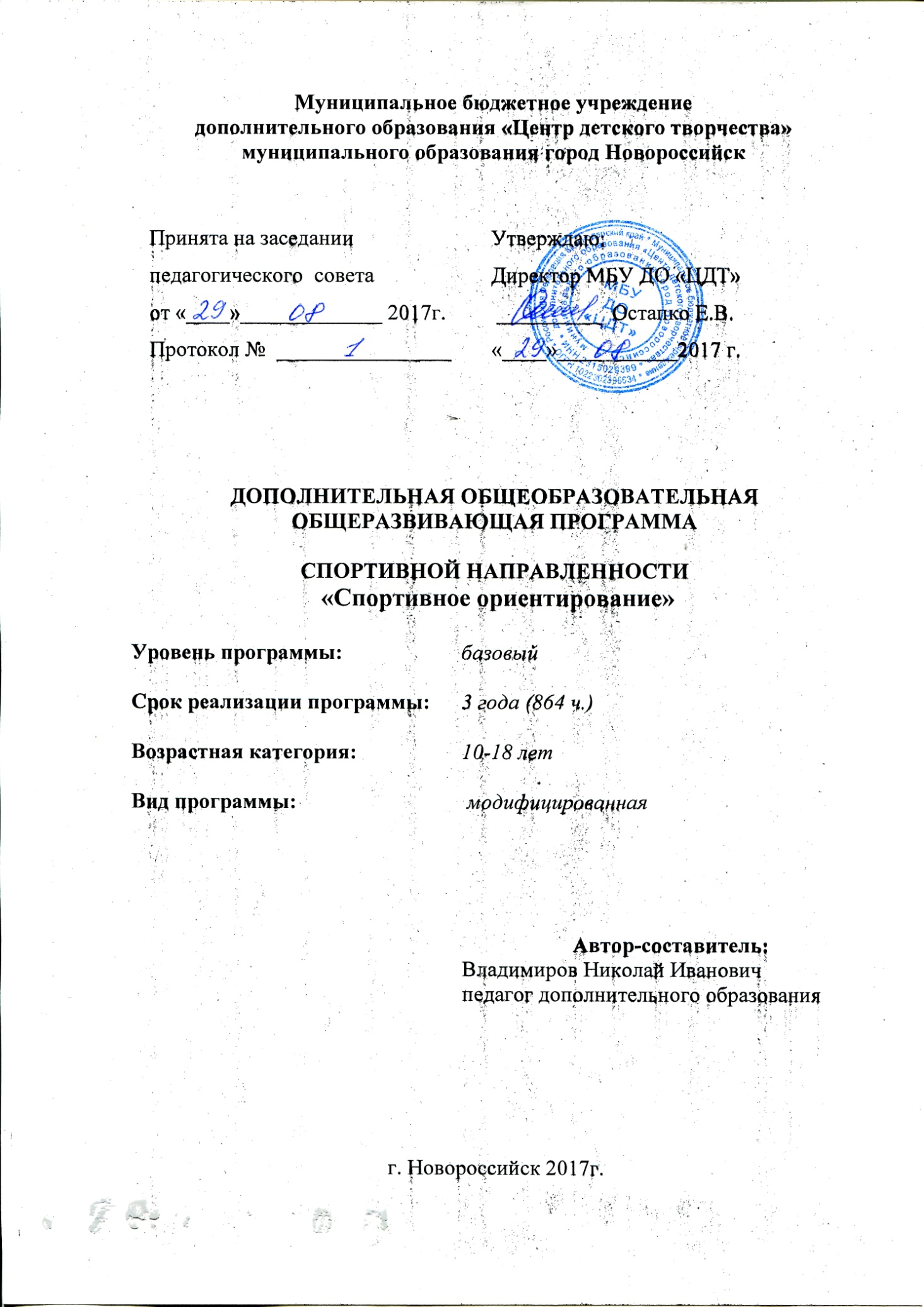 Муниципальное бюджетное учреждениедополнительного образования «Центр детского творчества»муниципального образования город НовороссийскДОПОЛНИТЕЛЬНАЯ ОБЩЕОБРАЗОВАТЕЛЬНАЯОБЩЕРАЗВИВАЮЩАЯ ПРОГРАММАСПОРТИВНОЙ НАПРАВЛЕННОСТИ «Спортивное ориентирование»Уровень программы:			базовыйСрок реализации программы:	3 года (864 ч.)Возрастная категория:		10-18 летВид программы:			 модифицированная								Автор-составитель: 						Владимиров Николай Иванович						педагог дополнительного образования    Паспорт программыПОЯСНИТЕЛЬНАЯ ЗАПИСКА	Программа спортивного ориентирования носит спортивную направленность, рассчитанную на развитие  здоровой, образованной, гармонично развитой личности, умеющей адекватно воспринимать окружающий мир природы, умело противостоять возникающим трудностям в условиях тренировочных занятиях и соревнованиях по спортивному ориентированию.Спортивное ориентирование - вид спорта, в котором участники при помощи спортивной карты и компаса находят контрольные пункты (сокращенно - КП), расположенные на местности, а результаты, как правило, определяются по времени прохождения дистанции (в определенных случаях - с учетом штрафного времени) или по количеству набранных очков.Дистанция (маршрут движения) в ориентировании имеет точку старта, линию финиша и контрольные пункты, через которые проходят все участники. КП обычно располагаются у какого-нибудь ориентира. Каждый контрольный пункт оснащен средством отметки. Спортсмен-ориентировщик сам выбирает путь от одного КП до другого. Способность выбрать лучший маршрут и умение точно и быстро его преодолеть - смысл этого вида спорта.Суть спортивной борьбы в ориентировании - состязание умов в условиях высокого физического напряжения, связанного с бегом по лесу; соревнование в выдержке, стойкости, умении быстро и четко мыслить.Соревнования по спортивному ориентированию проводятся в основном в лесу, но некоторые из видов соревнований могут проводиться в парках и в городской зоне.	Тип программы – модифицированная, составленная с учётом климатических особенностей южного региона. 	Новизна программы обусловлена развитием спортивного ориентирования, появления компьютерных программ и технологий обучения, внедрение в ориентирование электронных средств отметки, модернизация спортивных компасов, появление новых технологий при создании спортивных карт. Всё это потребовало внесение в существующие программы существенных изменений и дополнений. 	Актуальность программы основана на анализе социальных проблем, а так же детского и родительского спроса. Она обусловлена необходимостью противодействия неблагоприятного воздействия улицы на подрастающее поколение, привлечением детей к ведению здорового образа жизни посредством занятий спортивным ориентированием, подготовки молодёжи к службе в армии, умением ориентироваться в незнакомой обстановке (в лесу и городе).	Педагогическая целесообразность обусловлена тем, что спортивное ориентирование идеально подходит для занятий в детских объединениях дополнительного образования. В процессе занятий вырабатываются такие необходимые человеку качества, как самостоятельность, решительность, целеустремленность, настойчивость при достижении цели, умение владеть собой, эффективное мышление в условиях физических нагрузок.Занятия спортивным ориентированием содействуют умственному и физическому развитию, укреплению здоровья, помогают познавать окружающий мир.Суть спортивной борьбы в ориентировании - состязание умов в условиях высокого физического напряжения, связанного с бегом по лесу; соревнование в выдержке, стойкости, умении быстро и четко мыслить. Ориентирование объединяет в себе свойства двух таких непохожих видов спорта, как легкая атлетика и шахматы (именно шахматы с их быстрым, но тщательным расчетом вариантов ходов, с необходимостью следовать избранному варианту пути). 	Цель программы - формирование здоровой, всесторонне-образованной и развитой личности, посредством занятий спортивным ориентированием.	Задачи программы:-	соблюдение навыков спортивной этики, дисциплины, любви и преданности своему коллективу, товарищам;-	укрепление здоровья, соблюдение требований личной и общественной гигиены;-	повышение уровня общей и специальной физической подготовки;-	совершенствование технической и тактической подготовки обучающихся;-	охрана окружающей среды;-	пропаганда спортивного ориентирования среди населения как средства активного отдыха;-	формирование представления о межпредметных связях и получения дополнительного образования по дисциплинам физиология человека, ОБЖ, гигиена и санитария, география, краеведение, психология и других.	Отличительной особенностью данной образовательной программы от существующих ранее, является изучение появления в спортивном ориентировании электронных средств отметок, новых технологий составления спортивных карт, повышения их точности, внедрению компьютерных обучающих программ. Всё это привело к расширению и совершенствованию технико-тактических приёмов в спортивном ориентировании, ведущих к улучшению результата юного спортсмена.Возраст детей участвующих в реализации данной общеобразовательной программы 10-18 лет. Наполняемость в группах 1 год обучения 15 человек, второй и третий года обучения 10-12 человек. Группы формируются из мальчиков и девочек с рекомендованным возрастным интервалом 2 года. Возможно зачисление детей на второй и третий года обучения, минуя первый год, если физическое развитие ребёнка, подтверждённое сдачей контрольных нормативов и тестированием, позволяют это сделать.	Срок реализации программы 3 года. Организация учебно-тренировочного процесса предусматривает занятия в течение учебного года - 36 учебных недель с общим объёмом нагрузки 216 часов по 6 часов в неделю для первого года обучения и  324 часа, по 9 часов в неделю для второго и третьего годов обучения.Специфика спортивного ориентирования предполагает как групповую, так и индивидуальную форму обучения учащихся. Индивидуальная форма обучения предполагает выполнение заданий преподавателя учащимся самостоятельно, в не группы. 	Занятия проводятся: первый год обучения по 2 часа 3 раза - 6 часов в неделю, второй и третий года обучения по 3 часа 3 раза - 9 часов в неделю. Педагог может увеличивать объемы учебно-тренировочных нагрузок и продолжительность занятий в каникулярное время. Как правило, в это время организуются учебно-тренировочные сборы, лагеря, проводятся туристские походы с круглосуточным пребыванием учащихся.	Ожидаемые результаты. Занятия спортивным ориентированием содействуют умственному и физическому развитию, укреплению здоровья, помогают познавать окружающий мир. В результате занятий вырабатываются такие необходимые человеку качества, как самостоятельность, решительность, целеустремленность, настойчивость при достижении цели, умение владеть собой, эффективное мышление в условиях физических нагрузок. Учащиеся овладевают навыками работы с компасом и картой. Умеют проходить соревновательные дистанции в соответствии со своей возрастной группой. Выполняют спортивные разряды.	Способы определения закреплённых теоретических знаний осуществляются с помощью контрольных тестовых заданий, отдельно по изучаемым темам. Физическая подготовка определяется сдачей контрольных нормативов.Формой подведения итогов реализации дополнительной, образовательной программы является участие в соревнованиях, выполнение спортивных разрядов, занятие призовых мест, попадание в сборные команды города и края, сдача тестовых заданий и выполнение контрольных нормативов.	Безопасность жизнедеятельности детей во время проведения занятий и участия их в соревнованиях обеспечивается путём получения учащимися определённых знаний из дисциплины ОБЖ, памяток и инструкций, контролем учебно-тренировочного процесса преподавателем.Особое значение необходимо уделять вопросам обеспечения безопасности и предупреждения травматизма при изучении каждой темы, проведения каждого занятия, тренировки, старта, мероприятия. Преподаватель должен планировать углубленное изучение вопросов выживания и деятельности юного ориентировщика в экстремальных условиях природной среды и непосредственно на дистанциях соревнований.	Реализация программы предполагает организацию деятельности в соответствии с Правилами соревнований по спортивному ориентированию, инструкцией по организации и проведению туристских походов, экспедиций и экскурсий (путешествий) с учащимися, воспитанниками и студентами Российской Федерации, СанПиНами, другими нормативными документами.Формы и методы контроля первого года обучения	I. Учебный план занятий объединения дополнительного образования по спортивному ориентированию. 1-й год обучения.	Объём учебно-тренировочной нагрузки — 216 часов, по 6 часов в неделю (36 учебных недель в год). На теоретические занятия программа отводит 36 часов, на практические — 180. 	Учебный материал рассчитан на повышение уровня физической подготовки, совершенствование силы, скорости, общей и специальной выносливости, ловкости и координации движений; овладение основными приёмами ориентирования на местности и приобретение опыта участия в соревнованиях. 	В течение первого года обучения воспитанники должны выполнить норматив II юношеского разряда по спортивному ориентированию.	II. Содержание учебного плана объединения дополнительного образования по спортивному ориентированию первого года обучения	1. Введение — 2 часа Теоретические занятия (1 час)	Организационное занятие объединения. Планирование деятельности объединения в учебном году. Ориентирование — средство физического воспитания, оздоровления, закаливания. Эмоциональность, связь с природой.Практические занятия (1 час)	Знакомство с материалами наглядной агитации (видео, фотоматериалами и т.д.). Прогулка в лес.2. Техника безопасности — 2 часаТеоретические занятия (1 час)	Основы безопасности проведения занятий в учебном классе, спортивном зале, на местности. Правила дорожного движения. Меры личной безопасности в криминальной ситуации.Практические занятия (1 час)	Выработка навыков и умений предотвращения криминальных ситуаций. Моделирование нестандартных ситуаций на дистанции по спортивному ориентированию. Поиск условно заблудившихся по карте.	3. История спортивного ориентирования — 2 часаТеоретические занятия (1 час)	Обзор развития ориентирования как вида спорта в стране и за рубежом. Виды спортивного ориентирования.Практические занятия (1 час)	Встреча с ведущими спортсменами - ориентировщиками города.	4. Гигиена спортсмена — 2 часаТеоретические занятия (2 часа)	Гигиена физических упражнений, её значение и основные задачи. Режим дня. Гигиена тела, одежды и обуви.	5. Охрана природы и памятников культуры – 4 часа. Теоретические занятия (2 часа)	Важность охраны природы, памятников истории и культуры. Физико-географическая характеристика родного края. Её особенности: климат, растительность, реки, озера, животный мир. Памятные исторические места. Практические занятия (2 часа)	Охрана природы: маркировка и оборудование маршрутов походов выходного дня, совершенствование снаряжения, использование которого не причиняет вреда окружающей природе. Охрана памятников.	6. Снаряжение ориентировщика — 4 часовТеоретические занятия (2 часа)	Компас, одежда, обувь. Вспомогательное снаряжение. Правила эксплуатации и хранения.Практические занятия (2 часа) 	Устройство, изготовление, подборка и установка снаряжения.    	7. Основы туристской подготовки — 6 часов Теоретические занятия (2 часа)	Туризм как средство общефизической подготовки спортсмена - ориентировщика. Туризм — один из видов активного отдыха. Виды туризма: горно-пешеходный, водный, лыжный, велосипедный и др.Практические занятия (4 часа)	Туристское снаряжение: групповое и личное. Требования к снаряжению: легкость, удобство, практичность, целесообразность. Туристские палатки: устройство, уход и ремонт. Рюкзаки: виды рюкзаков, основные требования к ним, укладка рюкзака. Бивак: требования к месту бивака, снятие бивака, уборка территории, противопожарные меры. Узлы: назначение и применение.	8. Краеведение — 6 часов Теоретические занятия (2 часа)	Значение и место краеведческой подготовки в общей системе обучения. История города и края. Край в годы Великой Отечественной войны. Замечательные земляки. Музеи и экскурсионные объекты города и области. Практические занятия (4 часа)	Посещение экскурсионных объектов города и области, музеев. Просмотр фото- и видеоматериалов. Встреча с ветеранами войны. Участие в краеведческих викторинах.	9. Правила соревнований по спортивному ориентированию — 4 часаТеоретические занятия (2 часа)	Агитационное значение соревнований. Права и обязанности участников. Виды и способы проведения соревнований, характер соревнований.Практические занятия (2 часа)	Действия участника перед стартом, на старте, на дистанции, на КП, в финишном коридоре, после финиша, при опоздании на старт.	10. Топографическая подготовка — 18 часовТеоретические занятия (4 часа)	Основы топографии. Способы изображения земной поверхности. Топографические карты. Масштаб карты. Условные знаки для карт спортивного ориентирования.Практические занятия (14 часов)	Условные знаки топографических карт. Рисовка топознаков. Виды масштабов, упражнения с масштабами топокарт. Изображение высоты местности с помощью горизонталей. Определение крутизны склона и его высоты. Измерение расстояний до недоступных предметов.	11. Общая физическая подготовка - 54 часаТеоретические занятия (2 часа)	Задачи ОФП. Систематизация круглогодичного тренировочного процесса. Взаимосвязь физической, технической, тактической, волевой, психологической подготовок. Разминка, заминка, их значение и содержание.Практические занятия (52 часа)	Ходьба (на пятках, носках, спортивная, на внешней и внутренней стороне стопы, высоко поднимая колени). Бег (вперёд, назад, галопом влево, вправо, на носках, с изменением направления движения). Упражнения для рук и плечевого пояса (сгибание, разгибание, вращения, махи, отведение и привидение, рывки, движение рук в сочетании с ходьбой и бегом). Упражнения для мышц ног (приседания, махи, прыжки, выпады). Упражнения для шеи и туловища (наклоны головы, туловища). Гимнастические упражнения с предметами: скакалками, набивными мячами, палками, обручами, гантелями. Акробатика (стойки, кувырки, перекаты, перевороты). Упражнения на гимнастических снарядах: канат, скамейка, бревно, перекладина, конь, гимнастическая стенка. Легкая атлетика (бег на короткие, средние дистанции, из различных исходных положений, бег по пересечённой местности). Плавание. Спортивные и подвижные игры: игры на внимание, сообразительность, координацию. Туризм: походы выходного дня, туристская полоса препятствий.	12. Специальная физическая подготовка — 30 часовТеоретические занятия (2 часа)	Роль и значение специальной физической подготовки для роста мастерства ориентировщиков. Характер и методика развития физических и специальных качеств, необходимых спортсмену - ориентировщику: выносливости, быстроты, ловкости, гибкости, силы.Практические занятия (28 часов)	Беговая подготовка с учетом зон интенсивности тренировочных нагрузок: восстановительная, поддерживающая, развивающая, субмаксимальная, максимальная. Фартлек — игра скоростей.Развитие специальных качеств, необходимых ориентировщику.	Упражнения на развитие выносливости: бег в равномерном темпе по равнинной и пересеченной местности, открытой, закрытой, заболоченной, бег в гору, специальные беговые упражнения.	Упражнения на развитие быстроты: бег с высокого и низкого старта на скорость на короткие и средние дистанции, бег на месте в быстром темпе с высоким подниманием бедра, бег с внезапной сменой направления, различные игры и игровые упражнения, выполняемые в быстром темпе.	Упражнения на развитие гибкости: упражнения на растяжку, упражнения с партнером (пассивные и активные), упражнения с предметами.	Упражнения на развитие ловкости и прыгучести: прыжки (в длину, по кочкам, в высоту, вниз, с одной ноги, с двух ног), кувырки, перекаты, упражнения на равновесие, спортивные игры, подвижные игры.	Упражнения на развитие силы: сгибание и разгибание рук в упоре, подтягивание, приседание на двух и одной ногах, приседания с отягощением, упражнения с предметами (набивными мячами, амортизаторами).	13. Техническая подготовка — 30 часовТеоретические занятия (2 часа)	Понятие о технике ориентирования, её значение для достижения высоких результатов. Особенности топографической подготовки ориентировщика. Разновидности карт: топографические, спортивные. Их общие черты и отличия. Изучение технических приёмов: грубый азимут, точный азимут, линейное ориентирование, точечное ориентирование.Практические занятия (28 часов)	Измерение расстояний на местности (шагами, по времени, визуально). Развитие глазомера. Спортивный компас. Приемы пользования компасом. Определение сторон горизонта по компасу. Определение точки стояния. Движение по азимуту. Определение и контроль направлений с помощью компаса и карты, по объектам местности, по углу пересечения линейных объектов и углу схода с них.	14. Тактическая подготовка — 10 часов Теоретические занятия (4 часа)	Понятие о тактике. Взаимосвязь тактики и техники в обучении и тренировке ориентировщиков. Значение тактики для достижения наилучших результатов.Практические занятия (6 часов)	Тактические действия на соревнованиях с большим количеством групп, с ограниченным количеством групп, действия в стартовом городке. Тактика при выборе пути движения. Опорные, тормозные, ограничивающие, рассеивающие ориентиры, линейные ориентиры. Подход и уход с контрольного пункта. Раскладки сил на дистанцию.Соревнования среди кружковцев ЦДЮТур, школ, клубов. 	15. Психологическая и морально-волевая подготовка — 6 часов Теоретические занятия (2 часа)	Задачи и средства морально-волевой подготовки. Психологическая подготовка — одно из средств повышения спортивного мастерства. Участие в соревнованиях — необходимое условие для совершенствования и проверки моральных качеств и умения управлять эмоциональной настройкой. Практические занятия (4 часа)	Воспитание целеустремлённости, самостоятельности, решительности и смелости, выдержки, настойчивости в достижении цели. Предстартовое состояние: боевая готовность, предстартовое волнение, предстартовая апатия. 	16. Судейская практика — 4 часа Теоретические занятия (1 час)	Судейская коллегия соревнований, судейские бригады, судья — контролер КП, обязанности судьи — контролера КП. Оборудование старта и финиша.Практические занятия (3 часа)	Протоколы, работа с протоколами. Протоколы старта, результатов. Подсчет результатов по ориентированию.	17. Медико-санитарная подготовка, врачебный контроль — 6 часовТеоретические занятия (2 часа)	Значение медико-санитарной подготовки, врачебного контроля и самоконтроля. Субъективные данные самоконтроля: самочувствие, сон, аппетит, работоспособность, настроение. Медицинская аптечка. Спортивные травмы и их предупреждение.Практические занятия (4 часа)	Оказание первой доврачебной помощи: ушибы, растяжения, разрывы связок, мышц и сухожилий, кровотечения (артериальное, венозное, капиллярное), вывихи, переломы, ожог, солнечный удар, тепловой удар, озноб, обморожение. Способы остановки кровотечений, перевязки, наложение первичной шины. Приемы искусственного дыхания. Способы транспортировки пострадавшего. Прохождение медицинского обследования.	18. Участие в соревнованиях — 20 часов Теоретические занятия (2 часа)	Положение о соревнованиях. Условия проведения. Действия участников в аварийной ситуации. Основы безопасности. Практические занятия (18 часов)	Участие в соревнованиях согласно календарному плану. Первенства города, края. 	19. Контрольные нормативы — 6 часов Практические занятия (6 часов)	Сдача теоретических и практических умений и навыков по спортивному ориентированию, легкой атлетике. Сдача нормативов по общей и специальной физической подготовке.	20. Походы, лагеря, учебные сборы, экскурсии — вне сетки часовОтработка навыков по каждому разделу программы.III. Предполагаемые педагогические результаты для обучающихся завершивших 1-й год обучения.  	1. ВведениеДолжны знать:- значение ориентирования в системе физического воспитания, оздоровления, закаливания;- место и время проведения занятий объединения дополнительного образования. Должны уметь:- коллективно участвовать в планировании деятельности объединения дополнительного образования в учебном году. 	2. Техника безопасности Должны знать:- основы безопасности при проведении занятий в учебном классе, спортивном зале, на местности;- правила дорожного движения;- меры личной безопасности в криминальной ситуации. Должны уметь:- находить выход из аварийных, криминальных ситуаций;- искать условно заблудившихся в лесу.	3. История спортивного ориентирования Должны знать:- развитие ориентирования как вида спорта в стране и за рубежом;- виды ориентирования;- прикладное значение ориентирования. Должны уметь:- давать характеристику современного состояния ориентирования.	4.  Гигиена спортсмена Должны знать:- строение организма человека;- влияние физических нагрузок на развитие организма;- гигиена физических упражнений;- гигиена тела, одежды, обуви. Должны уметь:- соблюдать меры личной гигиены;- составлять и соблюдать режим дня.результаты первого года обучения	5. Охрана природы и памятников культуры Должны знать:- важность охраны природы, памятников истории и культуры;- место охраны природы в системе образовательного процесса;- взаимосвязь с тренировочным процессом;- памятные и исторические места. Должны уметь:- участвовать в маркировке и оборудовании маршрутов выходного дня;- коллективно участвовать в разработке походов выходного дня;- принимать участие в изготовлении снаряжения, не причиняющего вреда окружающей природе;- участвовать в акциях по охране природы и памятников.	6. Снаряжение ориентировщика Должны знать:- вспомогательное снаряжение;- лыжное снаряжение;- правила эксплуатации снаряжения;- правила хранения снаряжения;- компас и его устройство;- планшет и его устройство. Должны уметь:- правильно эксплуатировать личное, групповое, вспомогательное снаряжение;- хранить снаряжение;- подбирать, изготавливать и производить установку снаряжения. 	7. Основы туристской подготовки Должны знать:- туризм — одно из средств общефизической подготовки;- виды туризма: горно-пешеходный, водный, лыжный, велосипедный и др.;- основные туристские узлы (прямой, булинь, проводники, схватывающий, стремя, встречный, удавка и др., их применение и назначение;- основное групповое и личное снаряжение;- виды рюкзаков, основные требования к ним;- туристские палатки, устройство и назначение;- требования к выбору места для организации бивака группы;- противопожарные меры в туристском путешествии.Должны уметь:- укладывать рюкзак;- составлять список личного и группового снаряжения в зависимости от сезона;- осуществлять простейший ремонт туристского снаряжения;- устанавливать основные типы палаток;- убирать место привалов и биваков;- разжигать костры (по назначению) в зависимости от погодных условий. 	8. КраеведениеДолжны знать:- значение краеведческой подготовки в общей системе обучения;- историю города и области;- историю края в годы Великой Отечественной войны;- музеи, экскурсионные объекты города и области.Должны уметь:- рассказать об истории родного края. 	9. Правила соревнований Должны знать:- агитационное значение соревнований;- права и обязанности участников соревнований;- виды соревнований;- способы проведения соревнований;- действия участника на старте, при опоздании на старт, на КП, в финишном коридоре, после финиширования. Должны уметь:- соблюдать права и обязанности участников соревнований;- коллективно составлять программу проведения соревнований.	10.  Топографическая подготовка Должны знать:- основы топографии;- способы изображения земной поверхности;- понятие «топографическая карта»;- понятие «масштаб»; ' - масштаб и его виды;- основные типы топознаков;- понятие «горизонталь»;- понятие «крутизна склона». Должны уметь:- читать масштаб карт;- читать и расшифровывать основные топознаки;- определять крутизну и высоту склона;- осуществлять простейшую глазомерную съёмку участка местности. 	11. Общая физическая подготовка Должны знать:- задачи общей физической подготовки;- взаимосвязь физической, технической, тактической, волевой, психологической подготовок;- значение систематизации круглогодичного тренировочного процесса;- обоснование принципов постепенности, повторности, разносторонности, индивидуализации в процессе тренировки;- технику лыжных ходов;- специфические особенности бега ориентировщика.Должны уметь:- выполнять общеразвивающие упражнения для мышц шеи, плечевого пояса, спины, живота, ног;- передвигаться на лыжах, выполняя технические приемы: попеременный ход, одновременный ход, повороты, подъемы, спуски, торможения;- удерживаться на плаву, плавать. 	12. Специальная физическая подготовка Должны знать:- роль и значение специальной физической подготовке для роста мастерства ориентировщиков;- методика развития специальных качеств, необходимых спортсмену- ориентировщику:  выносливости, быстроты, ловкости, гибкости, силы. Должны уметь:- выполнять беговые упражнения в различных зонах интенсивности тренировочных нагрузок;- выполнять бег с учетом характера местности (открытая, закрытая, горная, заболоченная);- выполнять специальные беговые упражнения;- выполнять упражнения на развитие быстроты (бег из различных стартовых положений на короткие и средние дистанции, упражнения с партнером актив-ные и пассивные, упражнения с предметами);- выполнять упражнения на развитие ловкости и прыгучести (прыжки в длину, по кочкам, в высоту, вниз, с одной ноги, с двух ног), кувырки, перекаты, упражнения на равновесие;- выполнять упражнения на развитие силы (сгибание и разгибание рук в упоре, растягивание, приседания на двух и одной ногах, приседания с отягощениями, упражнения с предметами: набивными мячами, амортизаторами).	13. Техническая подготовка Должны знать:- понятие о технике ориентирования;- значение техники для достижения высоких результатов;- разновидности карт (спортивные, топографические, план, схема);- общие черты и отличия карт;- преимущества каждого из видов карт;- понятия технических приемов: грубый азимут, точный азимут, линейное ориентирование, точечное ориентирование;- компас и его устройство. Должны уметь:- правильно пользоваться компасом;- ориентировать карту;- определять расстояние на карте;- измерять расстояние на местности (шагами, по времени, визуально);- определять стороны горизонта по компасу;- определять точку стояния;- двигаться по азимуту;- определять и контролировать направление с помощью компаса и карты, по объектам местности, по углу пересечения линейных ориентиров и углу схода с них;- восстанавливать ориентировку после её потери;- выполнять простейшую маршрутную топографическую съёмку местности вдоль линейных ориентиров.	14. Тактическая подготовка Должны знать:- понятие о тактике;- взаимосвязь техники и тактики в обучении и тренировке ориентировщиков;- значение тактики для достижения наилучших результатов;- понятия: опорные, тормозные, ограничивающие, рассеивающие, линейные ориентиры.Должны уметь:- правильно распределять силы на дистанции;- выполнять действия по подходу и уходу с контрольного пункта;- выполнять действия по выбору пути движения;- из нескольких вариантов выбирать лучший;- последовательно осуществлять выбранный путь движения;- правильно использовать опорные, тормозные, ограничивающие, рассеивающие, линейные ориентиры. 	15. Психологическая и морально волевая подготовкаДолжны знать:- значение психологической подготовки для повышения спортивного мастерства;- методы и средства развития волевых качеств;- особенности проявления волевых качеств у ориентировщиков в связи с индивидуальным характером прохождения тренировочных и соревновательных трасс на незнакомой местности. 	16. Судейская практика Должны знать:- судейскую коллегию соревнований;- судейские бригады;- обязанности судьи;- оборудование старта и финиша;- виды протоколов. Должны уметь:- работать с протоколами старта, протоколами результатов соревнований по ориентированию, протоколами пункта контроля, пункта оценки;- производить подсчет личных результатов по ориентированию.	17. Медико-санитарная подготовка Должны знать:- значение медико-санитарной подготовки;- характерные спортивные травмы и их предупреждение;- состав медицинской аптечки группы;- основы первой доврачебной помощи пострадавшему;- способы и приемы первой помощи при переломах костей (открытых и закрытых), кровотечениях (артериальном, венозном, капиллярном);- методику и правила наложения простых повязок, наложение шин;- правила промывания желудка;- правила транспортировки пострадавшего и требования к носилкам.Должны уметь:- оказывать доврачебную помощь пострадавшему;- транспортировать пострадавшего по пересеченной местности- пользоваться групповой  мед.аптечкой;- изготавливать носилки;- осуществлять промывание желудка;- производить перевязки, накладывать жгут, ватно-марлевые повязки;- обрабатывать различные типы ран;- распознавать признаки заболеваний и травм.	18. Участие в соревнованиях Должны знать:- положение о соревнованиях;- условия проведения соревнований по спортивному ориентированию в заданном направлении;- действия участников в аварийной ситуации;- основы безопасности при участии в соревнованиях.Должны уметь:- закончить дистанцию в своей возрастной группы. 	19. Контрольные нормативы Должны знать:- методы проведения (зачет, соревнования);- нормативные требования. Должны уметь:- выполнять нормативы по общей и специальной физической подготовке;- выполнять теоретические и практические задания по спортивному ориентированию, легкой атлетике.	20. Походы, лагеря Должны знать:- маршрут туристского путешествия;- цели и задачи учебно-тренировочного мероприятия;- правила поведения и техника безопасности;- контрольные сроки проведения путешествия;- границы полигона. Должны уметь:- передвигаться в составе группы.Формы и методы контроля второго года обученияI. Учебный план занятий объединения дополнительного образования по спортивному ориентированию. 2-й год обучения.	Второй годичный цикл предусматривает объём учебно-тренировочной нагрузки 324 часа, по 9 часов в неделю (36 учебных недель в год). На теоретические занятия программа отводит 36 часов,  на практические 228. 	Предполагается совершенствование базовых знаний, умений и навыков, полученных в первом цикле, совершенствование техники и тактики быстрого передвижения по незнакомой местности с использованием компаса и карты, развитие морально-волевых качеств, приобретение инструкторских навыков. 	В течении второго года обучения по программе воспитанники должны выполнить норматив I юношеского разряда по спортивному ориентированию.II. Содержание учебного плана объединения дополнительного образования по спортивному ориентированию второго года обучения	1. Введение — 4 часа Теоретические занятия (2 часа)	Планирование деятельности объединения в учебном году. Анализ результатов спортивной соревновательной деятельности объединения и роста индивидуальных результатов воспитанников, определение задач и целей, основных форм дополнительного образования на 2-й год обучения.Практические занятия (2 часа)Знакомство с фото-, видеоматериалами объединения за прошедший год. Составление воспитанниками графиков роста спортивных результатов, показанных в течение сезона.	2. Техника безопасности — 4 часаТеоретические занятия (2 часа)	Правила пожарной безопасности. Польза и вред огня. Причины возникновения пожаров.Практические занятия (2 часа)	Приемы эвакуации людей. Первичные средства пожаротушения (пенные, порошковые, углекислотные огнетушители).	3. Обзор развития ориентирования — 2 часаТеоретические занятия (2 часа) 	Характеристика современного состояния ориентирования. Анализ выступлений российских ориентировщиков на международных соревнованиях.	4. Врачебный контроль, самоконтроль, медико-санитарная подготовка — 8 часовТеоретические занятия (2 часа)	Понятие о спортивной форме, утомлении и перетренировке. Меры предупреждения переутомления. Основы спортивного массажа.Практические занятия (6 часов)	Основные приемы массажа: поглаживание, растирание, потряхивание. Массаж до и после тренировки и соревнований. 	5. Правила соревнований по спортивному ориентированию — 6 часовТеоретические занятия (3 часа) 	Разбор правил соревнований. Участники соревнований. Допуск к соревнованиям. Спортивное поведение.Практические занятия (3 часа).	6. Снаряжение ориентировщика — 4 часа Теоретические занятия (2 часа)	Учебные полигоны, их оборудование для проведения тренировочных занятий на местности.Практические занятия (2 часа)	Устройство, изготовление, установка снаряжения. Оборудование мест старта, финиша, мест общего пользования.	7. Правила соревнований по другим видам спорта — 2 часаТеоретические занятия (1 час)	Основные положения. Правила организации и проведения. Участники соревнований. Разрядные требования. Практические занятия (1 час) 	8. Судейская практика — 6 часовТеоретические занятия (2 часа)	Судейская коллегия соревнований. Судейские бригады старта и финиша (судья на выдаче карт, судья-хронометрист, судья при участниках). Оборудование старта, финиша. Судья — контролер КП. Обязанности судьи.Практические занятия (4 часа)	Протокол старта, протокол прохождения КП. Работа с итоговым протоколом. Предварительная проверка отметок КП в карточке участника. Технология подсчета командных результатов. Участие в работе судейских бригад городских соревнований в должностях: контролер КП, судья старта, судья финиша.	9. Общая физическая подготовка — 98 часовТеоретические занятия (2 часа)	Мышечная деятельность — необходимое условие физического развития, нормального функционирования организма, поддержания здоровья и работоспособности. Принципы: постепенности, повторности, разносторонности, индивидуализации в процессе тренировки.Практические занятия (96 часов)	Гимнастические упражнения, подвижные игры и эстафеты. Спортивные игры. Упражнения, направленные на развитие быстроты, силы, гибкости, выносливости. Упражнения на расслабление. Спортивная ходьба.	10. Специальная физическая подготовка — 60 часовТеоретические занятия (2 часа)	Роль и значение специальной физической подготовки для роста мастерства ориентировщиков. Характер и методика развития физических и специальных качеств, необходимых спортсмену - ориентировщику: выносливости, быстроты, ловкости, гибкости, силы.Практические  занятия (58 часов)	Беговая подготовка с учетом зон интенсивности тренировочных нагрузок: восстановительная, поддерживающая, развивающая, субмаксимальная, максимальная. Фартлек — игра скоростей.	Развитие специальных качеств, необходимых ориентировщику.	Упражнения на развитие выносливости: бег в равномерном темпе по равнинной и пересеченной местности, открытой, закрытой, заболоченной, бег в гору, специальные беговые упражнения.	Упражнения на развитие быстроты: бег с высокого и низкого старта на скорость на короткие и средние дистанции, бег на месте в быстром темпе с высоким подниманием бедра, бег с внезапной сменой направления, различные игры и игровые упражнения, выполняемые в быстром темпе.	Упражнения на развитие гибкости: упражнения на растяжку, упражнения с партнером (пассивные и активные), упражнения с предметами.	Упражнения на развитие ловкости и прыгучести: прыжки (в длину, по кочкам, в высоту, вниз, с одной ноги, с двух ног), кувырки, перекаты, упражнения на равновесие, спортивные игры, подвижные игры.	Упражнения на развитие силы: сгибание и разгибание рук в упоре, подтягивание, приседание на двух и одной ногах, приседания с отягощением, упражнения с предметами (набивные мячи, амортизаторы).	11. Техническая подготовка — 40 часовТеоретические занятия (2 часа)	Техника кроссового бега по различному грунту, по разной местности.Специализированные качества ориентировщика (чувство расстояния, направления, чтение карты).Изучение понятий: привязка дополнительная, задняя, последняя.Практические занятия (38 часов)	Чтение карты (точное и грубое), опережающее чтение карты, чтение карты «по большому пальцу».Память (кратковременная, оперативная, долговременная). Слежение за местностью с одновременным чтением карты.Измерение расстояний на карте. Измерение расстояний на местности парами шагов, по времени, глазомерно, интуитивно. Контроль расстояния с помощью деталей карты, с использованием толщины пальцев.Направление. Контроль направления с помощью компаса и карты, по солнцу, по объектам местности, контроль высоты.Выход на КП с различных привязок (последних, дополнительных, задних). Отметка на КП. Уход с КП. 	12. Тактическая подготовка — 30 часов Теоретические занятия (4 часа)	Действия ориентировщика на различных участках трассы. Соотношение скорости бега и качества ориентирования. Последовательность действий при прохождении дистанции.Практические занятия (26 часов)	Приемы ориентирования (азимут с упреждением, бег «в мешок», параллельный заход, бег по ориентирам, удлинение ориентиров).Предстартовая информация: параметры дистанции (длина, число КП, набор высоты); параметры карты (размер, масштаб, сечение рельефа); характер местности (проходимость, тип растительности, тип ландшафта); стартовые параметры (номер, стартовая минута, местонахождение старта и финиша); параметры района соревнований (границы района, запретные для бега места); сведения о КП (легенды, наличие совмещенных КП, средства отметки КП), опасные места, стартовые данные соперника,	13. Контрольные нормативы — 6 часовПрактические занятия (6 часов)	Сдача теоретических и практических навыков по спортивному ориентированию,  легкой атлетике. Сдача нормативов по ОФП.	14. Участие в соревнованиях — 30 часовТеоретические занятия (2 часа)	Положение о соревнованиях. Условия проведения. Действия участников в аварийной ситуации. Основы безопасности.Практические занятия (28 часов)	Участие в соревнованиях согласно календарному плану. Участие в первенствах города, края, в соревнованиях кружковцев ЦДЮТур, школ, клубов.	15. Краеведение — 6 часовТеоретические занятия (2 часа)	Географическое положение территории края. Геологическое прошлое и рельеф, полезные ископаемые, климат, основные реки, водоёмы. Растительный и природный мир. 	Население, история, хозяйство, культура, заповедники. Места интересные своеобразным проявлением природы. Практические занятия (4 часа)	16. Психологическая и морально-волевая подготовка — 8 часовТеоретические занятия (2 часа)	Особенности проявления волевых качеств у спортсменов - ориентировщиков в связи с индивидуальным характером прохождения тренировочных и соревновательных трасс на незнакомой местности. Методы и средства развития волевых качеств. Объективные и субъективные трудности в тренировочном и соревновательном процессе. Утомление. Влияние утомления на качество ориентирования.Практические занятия (6 часов)	Утомление. Влияние утомления на качество ориентирования. Психологическая самоподготовка к старту. Воспитание воли и регулирование эмоций.	17. Охрана природы — 4 часаТеоретические занятия (2 часа)	Формы участия занимающихся в охране природы. Пропаганда охраны природы.  Очистка лесов. Соблюдение правил охраны природы при проведении тренировочных занятий. Практические занятия (2 часа)	Пропаганда охраны природы. Посадка зелёных насаждений. Очистка лесов. Соблюдение правил охраны природы при проведении тренировочных занятий. 	18. Основы туристкой подготовки — 6 часовТеоретические занятия (2 часа)	Распределение должностей: костровой, дежурный по лагерю, дежурный по кухне, завхоз по питанию, завхоз по снаряжению, капитан. Меню для походов и соревнований. Хранение продуктов. Укладка рюкзака и упаковка продуктов.Практические занятия (4 часа)	Составление меню, графика дежурства. Приготовление пищи в полевых условиях. Обучение пользованию топором, двуручной пилой. Организация полевой постели, места для отдыха. Организация дневки (досуг, игры, развлечения).	19. Походы, лагеря — вне сетки часовОтработка навыков по каждому разделу программы.III. Предполагаемые педагогические результаты для обучающихся завершивших 2-й год обучения.  	1. ВведениеДолжны, знать:- место и время проведения занятий объединения дополнительного образования;- результаты занятий за прошедший сезон и задачи на новый учебный год. Должны уметь:- коллективно участвовать в планировании деятельности объединения;- совместно участвовать в творческих делах;- подводить итоги собственных достижений.	2. Техника безопасности Должны знать:- правила пожарной безопасности;- необходимые действия при обнаружении первых признаков пожара (задымление, запах горения, повышение температуры и т.д.);- меры предосторожности при обращении с огнем;- причины возникновения пожаров. Должны уметь:- пользоваться первичными средствами пожаротушения;- оказывать первую помощь пострадавшим.	3. Обзор развития ориентирования Должны знать:- достижения российских ориентировщиков на международных соревнованиях.- перспективы развития ориентирования в стране, области, городе, клубе. Должны уметь:- давать характеристику современного состояния ориентирования. 	4. Врачебный контроль, самоконтроль, медико-санитарная подготовка Должны знать:- причины утомления; - профилактические средства, направленные на предотвращение перетренированности;- объективные данные самоконтроля:  вес, рост, динамометрия, спирометрия;- субъективные данные самоконтроля: самочувствие, сон, аппетит, работоспособность, настроение; - основы спортивного массажа.Должны уметь:- выполнять простейшие приёмы массажа, самомассажа; - правильно использовать восстановительные средства (душ, баня, массаж, сон).	5. Правила соревнований по спортивному ориентированию Должны знать:- общие положения правил по спортивному ориентированию;- права и обязанности участников соревнований;- виды соревнований;- способы проведения соревнований;- критерии допуска к соревнованиям. Должны уметь:- соблюдать права и обязанности участников соревнований;- соблюдать нормы спортивного поведения как на тренировках, так и на соревнованиях.	6. Снаряжение ориентировщика Должны знать:- вспомогательное снаряжение;- личное снаряжение;- снаряжение для проведения тренировочных занятий на местности: спортивные карты, контрольные пункты, компостеры, маркировка трасс. Должны уметь:- участвовать в оборудовании учебных полигонов (маркировка трасс, установка КП, оборудование мест старта и финиша);- участвовать в оборудовании мест общего пользования (туалеты, места для умывания, места для забора воды).	7. Правила соревнований по другим видам спортаДолжны знать:- основные положения правил соревнований;- правила организации и проведения соревнований;- разрядные требования. Должны уметь:- участвовать в судействе соревнований по другим видам спорта.	8. Судейская практика Должны знать:- судейскую коллегию соревнований;- судейские бригады старта и финиша (судья на выдаче карт, судья-хронометрист, судья при участниках);- обязанности судьи. Должны уметь:- работать с протоколом старта, протоколом прохождения КП;- принимать участие в судействе городских соревнований в качестве судьи — контролера КП, судей старта и финиша;- подсчитывать командные результаты. 9. Общая физическая подготовка Должны знать:- специфические особенности бега в лесу, по пересеченной местности, в горном районе;- технику лыжных ходов;- гимнастические упражнения, подвижные игры и эстафеты, спортивные игры;- упражнения, направленные на развитие быстроты, силы, ловкости, гибкости, координации движений, выносливости, упражнения на расслабление. Должны уметь:- владеть приёмами техники бега;- плавать и удерживаться на плаву;- выполнять стандартный набор гимнастических упражнений. 	10. Специальная физическая подготовка Должны знать:- роль и значение специальной физической подготовки для роста мастерства;- место специальной физической подготовки на различных этапах процесса тренировки.Должны уметь: - выполнять беговые упражнения в различных зонах интенсивности тренировочных нагрузок;- выполнять бег с учетом характера местности: открытая, закрытая, горная, заболоченная;- выполнять специальные беговые упражнения;- выполнять упражнения на развитие быстроты (бег из различных стартовых положений на короткие и средние дистанции, игры и игровые упражнения, выполняемые в быстром темпе);- выполнять упражнения на развитие гибкости (упражнения на растяжку, упражнения с партнером активные и пассивные, упражнения с предметами);- выполнять упражнения на развитие ловкости и прыгучести (прыжки в длину, по кочкам, в высоту, вниз, с одной ноги, с двух ног), кувырки, перекаты, упражнения на равновесие;- выполнять упражнения на развитие силы (сгибание и разгибание рук в упоре, растягивание, приседания на двух и одной ногах, приседания с отягощениями, упражнения с предметами: набивными мячами, амортизаторами). 	11. Техническая подготовка Должны знать:- технические приёмы: грубый азимут, точный азимут, линейное ориентирование, точечное ориентирование;- понятия: дополнительная привязка, последняя привязка, задняя привязка;- характеристику специальных качеств ориентировщика: умение читать карту, чувство расстояния, чувство направления;- характеристику бега при передвижении по различной местности, разному грунту. Должны уметь:- правильно пользоваться компасом;-ориентировать карту;- определять расстояние по карте;- измерять расстояние на местности (шагами, по времени, визуально);- двигаться по азимуту;- определять и контролировать направление с помощью карты и компаса;- выполнять приёмы грубого, точного, опережающего чтения карты;- использовать приёмы долговременной, оперативной, кратковременной памяти;- читать карту с одновременным слежением за местностью;- контролировать расстояние с помощью объектов местности по карте;- выполнять действия по выходу на КП с различных привязок (последних, задних, дополнительных);- аккуратно производить отметку на КП. 	12. Тактическая подготовка Должны знать:- характеристику действий ориентировщика на различных участках трасы;- влияние скорости бега на качество ориентирования;- характеристику действий при прохождении дистанции. Должны уметь:- грамотно и в полном объёме использовать предстартовую информацию: параметры дистанции — для выбора темпа бега на начальном участке и далее по всей дистанции; параметры карты — для подбора при необходимости пластикового пакета; характер местности — для подбора одежды и обуви;стартовые параметры — для правильного выбора времени и места для разминки, места для размещения одежды; параметры района соревнований — для того, чтобы избежать пробегания по запретным районам;сведения о контрольных пунктах — для заполнения легенд в карточку участника; опасные места — для правильного выбора пути движения, поведения в непредвиденных ситуациях; стартовые данные соперников — для правильной организации тактической борьбы. 	13. Контрольные нормативы Должны знать:- методы проведения (зачет, соревнования);- нормативные требования. Должны уметь: - выполнять нормативы по общей и специальной физической подготовке;- выполнять теоретические и практические и навыки по спортивному ориентированию, легкой атлетике.	14. Участие в соревнованиях Должны знать:- положение о соревнованиях;- условия проведения соревнований по спортивному ориентированию в заданном направлении, по выбору, на маркированной трассе;- действия участников в аварийной ситуации;- основы безопасности при участии в соревнованиях.Должны уметь:- закончить дистанцию П-Ш уровня. 	15. КраеведениеДолжны знать:- географическое положение края;- основные реки и водоёмы;- растительный  мир, заповедные места;- интересные объекты природы. 	16. Психологическая и морально-волевая подготовкаДолжны знать:- особенности проявления волевых качеств в зависимости от индивидуального характера;- методы и средства развития волевых качеств;- понятие «утомление»;- влияние утомления на качество ориентирования.Должны уметь:- по возможности преодолевать объективные и субъективные трудности в тренировочном и соревновательном процессе;- выполнять комплекс самоподготовки к старту;- выполнять упражнения на воспитание воли и регулирование эмоций. 	17. Охрана природы и памятников культуры Должны знать:- место охраны природы в системе образовательного процесса;- взаимосвязь с тренировочным процессом;- памятные и исторические места. 	18. Основы туристской подготовки Должны знать:- правила хранения продуктов в полевых условиях;- правила укладки рюкзака и упаковка продуктов;- принципы составления меню для походов и соревнований. Должны уметь:- составлять меню, график дежурств;- укладывать рюкзак;- готовить пищу в полевых условиях;- организовывать и проводить бивачные работы: установка палаток, оборудование костра, кухни, места для умывания и забора воды, заготовка и хранение дров;- пользоваться топором и двуручной пилой;- организовывать индивидуальную походную постель, места для отдыха;- организовывать дневки (досуг, игры, развлечения);- убирать места привалов и биваков, активно участвовать в общественно полезном труде. 	19. Походы, лагеря Должны знать:- маршрут туристского путешествия;- цели и задачи учебно-тренировочного мероприятия;- правила поведения и техника безопасности;- контрольные сроки проведения путешествия;- границы полигона. Должны уметь:- передвигаться в составе группы.Формы и методы контроля третьего года обученияI. Учебный план занятий объединения дополнительного образования по спортивному ориентированию, 3-й год обучения.	Третий годичный цикл предусматривает 324 часа учебно-тренировочной нагрузки, по 9 часов в неделю (36 учебных недель в году). 	На теоретические занятия программа отводит 36 часов, на практические — 288. Предусматривается совершенствование знаний, умений и навыков, полученных в 1-2 годы обучения. Увеличение учебно-тренировочных нагрузок с учетом индивидуальных особенностей воспитанников. Совершенствование технических и тактических приёмов. Приобретение опыта судейства соревнований. 	В течение года воспитанники должны выполнить III взрослый разряд по спортивному ориентированию. Выполнить требования «судья по спорту».II. Содержание учебного плана объединения дополнительного образования по спортивному ориентированию третьего года обучения	1. Введение – 4 часаТеоретические занятия (2 часа)	Планирование деятельности объединения в учебном году. Анализ результатов спортивной соревновательной деятельности объединения и роста индивидуальных результатов воспитанников, определение задач и целей, основных форм дополнительного образования на 3-й год обучения.Практические занятия (2 часа)	Знакомство с фото-, видеоматериалами объединения за прошедший год. Составление воспитанниками графиков роста спортивных результатов, показанных в течение сезона.	2. Техника безопасности — 4 часаТеоретические занятия (4 часа)	Основы безопасности проведения занятий в учебном классе, спортивном зале, на местности. Правила дорожного движения. Меры личной безопасности в криминальной ситуации. Правила пожарной безопасности. Причины возникновения пожаров.	3. Обзор развития ориентирования — 2 часаТеоретические занятия (2 часа)	Перспективы развития ориентирования. Международная федерация ориентирования и её деятельность. Характеристика современного состояния спортивного ориентирования. Анализ выступления представителей местной федерации ориентирования в соревнованиях городского, областного, всероссийского масштаба.	4. Врачебный контроль и самоконтроль — 8 часовТеоретические занятия (2 часа)	Понятие о заразных заболеваниях. Меры личной и общественной профилактики. Дневник самоконтроля. Изменение показателей при правильном и неправильном построении учебно-тренировочного процесса.Практические занятия (6 часов)	Утомление и перетренировка. Предупреждение переутомления. Основные приёмы спортивного массажа (поглаживание, растирание, потряхивание). Массаж до и после тренировок и соревнований.	5. Физиологические основы спортивной тренировки – 6 часовТеоретические занятия (2 часа)	Характеристика формирования двигательных навыков. Мышечная деятельность — необходимое условие физического развития. Физиологические закономерности формирования двигательных навыков.Практические занятия (4 часа)	Формирование двигательных навыков и расширение функциональных возможностей организма. Предстартовое состояние и разминка в соревнованиях по спортивному ориентированию.	6. Анализ тренировок и соревнований. Дневник спортсмена - ориентировщика 4 часаТеоретические занятия (2 часа)	Методы анализа результатов тренировок и соревнований.Практические занятия (2 часа)	Разбор путей прохождения дистанции. Хронометраж прохождения дистанции. Дневник спортсмена-ориентировщика. Ведение записей по выполнению планов общефизической, специальной, технической подготовок. Самоконтроль физического состояния и здоровья. Анализ технических и тактических ошибок при прохождении учебных и соревновательных дистанций.	7. Правила соревнований по спортивному ориентированию — 2 часаТеоретические занятия (1 час)	Основные положения правил соревнований. Организация и проведение соревнований по спортивному ориентированию. Участники соревнований, представитель, тренер, капитан команды. Разрядные требования.Практические занятия (1 час)	Судейские бригады. Начальник дистанции и его помощники.	7. Судейская практика — 6 часовПрактические занятия (6 часов)	Судейская коллегия соревнований. Начальник дистанций и его помощники. Планирование и постановка дистанций. Обеспечение безопасности при планировании дистанции. Подготовка карт к соревнованиям. Участие в работе судейских бригад городских соревнований в должности помощника начальника дистанций.	8. Правила соревнований по другим видам спорта — 2 часаТеоретические занятия (2 часа)	Основные положения. Правила организации и проведения. Участники соревнований. Разрядные требования.	10. Общая Физическая подготовка — 102 часаТеоретические занятия (3 часа)	Основные задачи, принципы, методы и средства спортивных тренировоксилы, быстроты, ловкости, гибкости, подвижности в суставах, равновесия, координации движений, произвольного расслабления. Организация и планирование индивидуальных (самостоятельных) тренировок по ОФП.Практические занятия (99 часов)	Симптомы утомления после физических нагрузок различной величины: изменение окраски кожи, потоотделения, уровня сосредоточенности, координации движений, общего самочувствия, готовности к достижениям. Содержание и объёмы годовых тренировочных нагрузок ориентировщиков. Воспитание и выработка основных физических качеств ориентировщика. Спортивная ходьба, кроссы, бег с препятствиями и по пересеченной местности. Игры на местности. Плавание. Езда на велосипеде.	11. Специальная физическая подготовка — 60 часовТеоретические занятия (2 часа)	Роль и значение специальной физической подготовки для роста мастерства ориентировщиков. Характер и методика развития физических и специальных качеств, необходимых спортсмену –ориентировщику: выносливости, быстроты, ловкости, гибкости, силы.Практические занятия (58 часов)	Беговая подготовка с учетом зон интенсивности тренировочных нагрузок: восстановительная, поддерживающая, развивающая, субмаксимальная, максимальная. Фартлек — игра скоростей.	Развитие специальных качеств, необходимых ориентировщику.	Упражнения на развитие выносливости: бег в равномерном темпе по равнинной и пересеченной местности, открытой, закрытой, заболоченной, бег «в гору», специальные беговые упражнения.	Упражнения на развитие быстроты: бег с высокого и низкого старта на скорость на короткие и средние дистанции, бег на месте в быстром темпе с высоким подниманием бедра, бег с внезапной сменой направления, различные игры и игровые упражнения, выполняемые в быстром темпе.	Упражнения на развитие гибкости: упражнения на растяжку, упражнения с партнером (пассивные и активные), упражнения с предметами.	Упражнения на развитие ловкости и прыгучести: прыжки (в длину, по кочкам, в высоту, вниз, с одной ноги, с двух ног), кувырки, перекаты, упражнения на равновесие, спортивные игры, подвижные игры.	Упражнения на развитие силы: сгибание и разгибание рук в упоре, подтягивание, приседание на двух и одной ногах, приседания с отягощением, упражнения с предметами (набивными мячами, амортизаторами).	12. Техническая подготовка — 40 часовТеоретическая подготовка (2 часа)	Техника кроссового бега по различному грунту, по разной местности.Специализированные качества ориентировщика (чувство расстояния, направления, чтение карты).Изображение рельефа. Высота сечения. Степень надежности ориентиров. Генерализация спортивных карт. Символьные легенды КП. Практические занятия (38 часов)	Комплексное чтение спортивных карт. Изображение и чтение на картах элементов рельефа, не выражающихся в масштабах карты: обрывов, скал, ям, холмов, промоин, дамб.	Измерение расстояний по заболоченной, труднопроходимой местности, во время подъёмов и спусков, по склонам различной крутизны.	Движение по азимуту по закрытой и открытой местности, по среднепересечённой местности. Движение по солнцу без компаса.	Бег с выходом на линейные, площадные ориентиры. Бег с выходом в заданную точку со строгим контролем направления и расстояния. Движение по маркированной трассе с прогнозированием нитки. Дальнейшее совершенствование выходов на КП и ухода с них в заранее выбранном направлении. Слежение за местностью с одновременным чтением карты. Измерение расстояний на карте. Измерение расстояний на местности парами шагов, по времени, глазомерно, интуитивно.	Контроль направления с помощью компаса и карты, по солнцу, по объектам местности, контроль высот.	13. Тактическая подготовка — 30 часов Теоретические занятия (4 часа)	Тактика прохождения дистанций в различных видах соревнований по ориентированию (заданное направление, по выбору, эстафетное, ориентирование на маркированной трассе). Действия ориентировщика на различных участках трассы. 	Соотношение скорости бега и техники ориентирования. Последовательность действий при прохождении дистанции. Практические занятия (26 часов)	Выбор пути движения с учетом рельефа местности, проходимости растительности, почвенного покрова, метеорологических условий.	Приемы ориентирования (азимут с упреждением, бег «в мешок», параллельный заход, бег по ориентирам, удлинение ориентиров).	Предстартовая информация: параметры дистанции (длина, число КП, набор высоты), параметры карты (размер, масштаб, сечение рельефа), характер местности (проходимость, тип растительности, тип ландшафта), стартовые параметры (номер, стартовая минута, местонахождение старта и финиша), параметры района соревнований.	14. Контрольные нормативы — 6 часов Практические занятия (6 часов)	Сдача теоретических и практических умений и навыков по спортивному ориентированию, туризму, легкой атлетике.  Сдача нормативов по ОФП.	15. Участие в соревнованиях — 30 часовТеоретические занятия (2 часа)	Положение о соревнованиях. Условия проведения. Действия участников в аварийной ситуации. Основы безопасности.Практические занятия (28 часов)	Участие в соревнованиях согласно календарному плану: первенствах города, области, соревнованиях среди кружковцев ЦДЮТур, школ, клубов, во всероссийских соревнованиях. ,;.	16. Краеведение — 6 часовТеоретические занятия (2 часа) 	Географическое положение края. Геологическое прошлое и рельеф, полезные ископаемые, климат, основные реки, водоёмы. Растительный и животный мир. Население, история, хозяйство, культура, заповедники. Интересные природные объекты.Практические занятия (4 часа)	17. Психологическая и морально-волевая подготовка — 8 часовТеоретические занятия (2 часа)	Психологический стресс. Стресс в условиях соревнований. Растратчики психологической энергии: нервное потрясение, стесненное состояние, слишком долгое сосредоточение, слишком большой стресс в иных делах, чем соревнования, слишком бездеятельные перерывы перед соревнованиями, персональные и социальные противоречия, социальная неуверенность, лишние наружные раздражители, сверхнастрой.Практические занятия (6 часов)	Регулирование стресса. Развитие уверенности в себе. Тренировка воображения. Психологические свойства спортсменов: уверенность в своих силах, самокритичность, хладнокровие, общительность и т.д.	18. Охрана природы — 4 часовТеоретические занятия (2 часа)	Формы участия занимающихся в охране природы. Воспитательное и эстетическое значение памятников истории и культуры. Практические занятия (2 часа)	Пропаганда охраны природы. Посадка зеленых насаждений. Очистка лесов. Соблюдение правил охраны природы при проведении тренировочных занятий.	19. Основы туристской подготовки — вне сетки часов Теоретические занятия	Виды спортивных соревнований по туризму: личные и лично-командные соревнования по туристской технике, контрольно-туристский маршрут, личный контрольно-туристский маршрут, туристские эстафеты, поисково-спасательные работы.Дистанция соревнований: характеристика и характер препятствий, способы их преодоления, типичные ошибки и штрафы, взаимодействие и взаимопомощь членов команды. Страховка и самостраховка.Практические занятия	Маркировка веревки для транспортировки, организации страховки. Индивидуальная страховочная система (грудная обвязка, беседка) — требования по безопасности, индивидуальная регулировка и уход, блокировка системы, усы самостраховки и требования к ним. Верёвки (основные, вспомогательные, требования к ним и работа с ними). Карабины (модификации, назначение и применение). Каски и рукавицы. Способы крепления веревки на опоре в зависимости от назначения. Организация командной страховки. Понятия: «страхующий» (выпускающий и принимающий) и «страхуемый».	20. Походы, лагеря — вне сетки часов Отработка навыков по каждому разделу программы.III. Предполагаемые педагогические результаты для обучающихся завершивших 3-й год обучения.  	1. ВведениеДолжны знать:- место и время проведения занятий объединения дополнительного образования;- результаты воспитанников за прошедший сезон и задачи на новый учебный год. Должны уметь:- коллективно участвовать в планировании деятельности объединения;- совместно участвовать в творческих делах;- анализировать и подводить итоги (совместно с членами команды) собственных достижений и промахов за прошедший сезон, намечать (совместно с руководителем) средства и пути улучшения (совершенствования) достигнутых результатов. 	2. Техника безопасности Должны знать:- основы безопасности при проведении занятий в учебном классе, спортивном зале, на местности;- правила дорожного движения;- правила пожарной безопасности; 32- меры предосторожности при обращении с огнем;- причины возникновения пожаров;- меры личной безопасности в криминальной ситуации. Должны уметь:- находить выход из криминальных ситуаций;- искать условно заблудившихся в лесу;- оказывать первую медицинскую помощь пострадавшим;- пользоваться первичными средствами пожаротушения.	3. Обзор развития ориентирования Должны знать:- достижения российских ориентировщиков на международных соревнованиях;- перспективы развития ориентирования в стране, области, городе, клубе. Должны уметь:- давать характеристику современного состояния ориентирования;- анализировать выступления представителей местной федерации ориентирования в соревнованиях городского, областного и всероссийского масштаба.	4. Врачебный контроль, самоконтроль, медико-санитарная подготовка Должны знать:- меры личной и общественной профилактики болезней;- понятия о заразных болезнях и меры предосторожности;- причины утомления;- профилактические средства, направленные на предотвращение перетренированности;- объективные данные самоконтроля: вес, рост, динамометрия, спирометрия;- субъективные данные самоконтроля: самочувствие, сон, аппетит, работоспособность, настроение;- основы спортивного массажа.Должны уметь:- вести дневник самоконтроля;- выполнять простейшие приёмы массажа, самомассажа;- правильно использовать восстановительные средства тренировочного процесса (душ, баня, массаж, сон);- следить за изменениями показателей при правильном и неправильном построении учебно-тренировочного процесса. 	5. Физиологические основы спортивной тренировкиДолжны знать:- физиологические закономерности формирования двигательных навыков;- физиологическое обоснование принципов постепенности, повторности, разносторонности, индивидуализации в процессе тренировки;- мышечная деятельность — необходимое условие физического развития. Должны уметь:- выполнять упражнения, направленные на расширение функциональных возможностей организма;- характеризовать предстартовое состояние на соревнованиях по спортивному ориентированию;- выполнять разминочный комплекс упражнений.	6. Анализ тренировок и соревнований. Дневник спортсмена - ориентировщика  Должны знать:- методы ведения дневника тренировок и соревнований;- методы анализа результатов тренировок и соревнований;- методы записи и анализа;- методы самоконтроля физического состояния и здоровья. Должны уметь:- выполнять разбор путей прохождения дистанции;- выполнять хронометраж прохождения дистанции;- вести дневник спортсмена - ориентировщика;- вести записи по выполнению планов общефизической, специальной, технической подготовки;- производить анализ технических и тактических ошибок, совершенных при прохождении учебных и соревновательных дистанций.	7. Правила соревнований по спортивному ориентированию Должны знать:- общие положения правил по спортивному ориентированию;- права и обязанности участников соревнований, представителя, тренера и капитана команды; - виды соревнований;- способы проведения соревнований;- критерии допуска к соревнованиям;- разрядные требования. Должны уметь:- соблюдать права и обязанности участников соревнований;- соблюдать нормы спортивного поведения, как на тренировках, так и на соревнованиях.	8. Судейская практика Должны знать:- общее представление о коллегии судей соревнований;- обязанности начальника дистанций и его помощников;- основные принципы планирования дистанций по спортивному ориентированию;- технологию нанесения дистанций на спортивные карты;- технологию подсчета предварительных результатов соревнований. Должны уметь:- работать в составе судейских бригад городских соревнований в должностях: помощника начальника дистанций;- планировать дистанции учебно-тренировочных соревнований по спортивному ориентированию;- наносить на спортивные карты дистанции.	9. Правила соревнований по другим видам спортаДолжны знать:- основные положения правил соревнований;- правила организации и проведения соревнований;- разрядные требования. Должны уметь:- участвовать в судействе соревнований по другим видам спорта. 	10. Общая физическая подготовка Должны знать:- специфические особенности спортивного ориентирования;- значение морально-волевой подготовки для занятий спортивным ориентированием;- специфические особенности кроссового бега;- технику лыжных ходов;- гимнастические упражнения, подвижные игры, эстафеты, спортивные игры;- упражнения, направленные на развитие физических качеств. Должны уметь:- передвигаться на лыжах, выполняя технические приёмы: попеременный ход, одновременный ход, коньковый ход, повороты, подъёмы, спуски и торможения;- владеть приёмами техники бега;- плавать и удерживаться на плаву;- выполнять стандартный набор гимнастических упражнений. 	11. Специальная физическая подготовка Должны знать:- роль и значение специальной физической подготовки для роста мастерства;- место специальной физической подготовки на различных этапах процесса тренировки.Должны уметь:- выполнять беговые упражнения в различных зонах интенсивности тренировочных нагрузок;- выполнять бег с учетом характера местности (открытая, закрытая, горная, заболоченная);- выполнять специальные беговые упражнения;- выполнять упражнения на развитие быстроты;- выполнять упражнения на развитие гибкости;- выполнять упражнения на развитие ловкости и прыгучести;- выполнять упражнения на развитие силы. 	12. Техническая подготовка Должны знать:- понятие «высота сечения»;- разновидности рельефа и его изображение на картах;- понятие «генерализация спортивных карт».Должны уметь:- выполнять технику кроссового бега по разной местности, по различному грунту;- выполнять технические приёмы: грубый азимут, точный азимут;- комплексно читать карту с одновременным слежением за местностью;- выполнять действия для развития чувства расстояния, чувства направления;- измерять расстояние в заболоченной, труднопроходимой местности, во время подъёмов и спусков, по склонам различной крутизны;- двигаться без компаса, по солнцу;- двигаться по азимуту по закрытой и открытой местности;- двигаться по маркированной трассе с одновременным отслеживанием маршрута. 	13. Тактическая подготовка Должны знать:- тактику прохождения дистанций в различных видах соревнований по спортивному ориентированию (заданное направление, по выбору, эстафетное ориентирование, на маркированной трассе);- характеристику действий ориентировщика на различных участках трассы;- зависимость качества ориентирования от скорости бега. Должны уметь:- выбирать путь движения с учетом рельефа местности, проходимости растительности, почвенного покрова, метеорологических условий;- выполнять приёмы ориентирования (азимут с упреждением, бег «в мешок», параллельный заход и т.д.);- пользоваться предстартовой информацией.	14. Контрольные нормативы Должны знать:- методы проведения (зачет, соревнования);- нормативные требования.Должны уметь:- выполнять нормативы по общей и специальной физической подготовке;- выполнять теоретические и практические навыки по спортивному ориентированию, легкой атлетике, лыжным гонкам.	15. Участие в соревнованиях Должны знать:                        - положение о соревнованиях;- условия проведения соревнований по спортивному ориентированию в заданном направлении, по выбору, на маркированной трассе;- действия участников в аварийной ситуации;- основы безопасности при участии в соревнованиях.Должны уметь:- закончить дистанцию  2 - 3 уровня. 	16. КраеведениеДолжны знать:- географическое положение края;- геологическое прошлое и рельеф, полезные ископаемые, климат, основные реки и водоёмы;- растительный и животный мир, заповедные места;- историю, хозяйство, культуру;- интересные объекты природы. Должны уметь:- рассказать о географическом положении края;- посещать экскурсионные объекты города;- принимать участие в краеведческих викторинах.	17. Психологическая и морально-волевая подготовкаДолжны знать:- понятие «психологический стресс»;- понятие «стресс» в условиях соревнований;- растратчики психологической энергии;- методы и средства развития волевых качеств.Должны уметь:- регулировать стресс;- развивать уверенность в себе;- тренировать воображение;- развивать психологические свойства спортсмена: уверенность в своих силах, самокритичность, хладнокровие и т.д. 	18. Охрана природы и памятников культуры Должны знать:- важность охраны природы, памятников истории и культуры;- место охраны природы в системе образовательного процесса;- взаимосвязь с тренировочным процессом;- памятные и исторические места. Должны уметь:- участвовать в маркировке и оборудовании маршрутов выходного дня;- коллективно участвовать в разработке походов выходного дня;- принимать участие в изготовлении снаряжения, не причиняющего вреда окружающей природе;- участвовать в акциях по охране памятников.	19. Основы туристской подготовки Должны знать:- виды спортивных соревнований по туризму;- характер и характеристику преодолеваемых препятствий;- способы преодоления препятствий;- систему штрафов для каждого этапа соревнований;- понятия: «страховка» и «самостраховка»;- способы крепления веревки на опоре;- правила укладки рюкзака;- принципы составления меню для походов и соревнований. Должны уметь:- маркировать веревку для транспортировки;- правильно пользоваться индивидуальной страховочной системой;- блокировать страховочную систему;- пользоваться усами самостраховки;- по назначению использовать основные и вспомогательные веревки;- пользоваться карабинами;- организовывать командную страховку;- укладывать рюкзак;- готовить пищу в полевых условиях.	20. Походы, лагеря Должны знать:- маршрут туристского путешествия;- цели и задачи учебно-тренировочного мероприятия;- правила поведения и техника безопасности;- контрольные сроки проведения путешествия;- границы полигона. Должны уметь:- передвигаться в составе группы. Методическое обеспечение образовательной программы.Программа позволяет последовательно решать поставленные задачи на протяжении 3-х лет обучения. Своеобразие настоящей программы заключается в том, что повышение результативности выступлений в соревнованиях по ориентированию достигается через развитие интеллектуальных способностей учащихся в процессе спортивной тренировки, а интерес к занятиям стимулируется проведением спортивно-оздоровительных походов-сборов в период школьных каникул и сетью спортивно-массовых и культурно-развлекательных мероприятий. В занятиях широко используются упражнения-тренажеры (УТ), позволяющие расширить арсенал средств и методов развития восприятия, внимания, памяти, мышления в сочетании с физическими упражнениями.Материал программы дается в следующих основных разделах:теоретическая подготовка;физическая подготовка;техническая подготовка;тактическая подготовка;психологическая подготовка;интеллектуальная подготовка;прохождение тренировочных дистанций и участие в соревнованиях;инструкторская и судейская практика;спортивно-массовые и культурно-развлекательные мероприятия.	1. Теоретическая подготовка Теоретические сведения необходимы учащимся для наилучшего решения поставленных задач. Теоретический материал следует давать в начале занятия, но не более 15-20 минут. В связи с высокой загруженностью школьников аудиторными занятиями не рекомендуется посвящать теории целое тренировочное занятие.	2.  Физическая подготовка Физическая подготовка - процесс воспитания основных физических качеств.Физическую подготовку в спортивном ориентировании, как и в других видах спорта, можно подразделить на два взаимозависимых процесса:общую физическую подготовку;специальную физическую подготовку.Общая физическая подготовка - разностороннее развитие всех физических качеств.Специальная физическая подготовка - процесс развития основного для ориентировщика физического качества - выносливости.Выносливость ориентировщика можно охарактеризовать как способность противостоять нарастающему утомлению (усталости) во время передвижения по дистанции. Различают общую и специальную выносливость.Общая выносливость - способность противостоять утомлению при любой работе.Специальная выносливость - способность противостоять утомлению в условиях соревнований.Движения спортсмена осуществляется за счет мышечной работы. Работа мышц обеспечивается за счет энергии. Обеспечение энергией работающих мышц происходит двумя основными путями: аэробным (при участии кислорода) и анаэробным (без участия кислорода).Работа, производимая за счет бескислородных источников энергии, достаточно кратковременна (от 3 секунд до 15 минут), поэтому работа мышц ориентировщика на дистанции в основном обеспечивается за счет аэробных источников энергии, так как их действие длится от 1 минуты до нескольких часов.Общая выносливость зависит от доставки кислорода работающим мышцам и определяется работой систем органов, осуществляющих транспорт кислорода к рабочим мышцам: сердечно-сосудистой, дыхательной.Для совершенствования общей выносливости ориентировщика используются средства и методы, направленные на развитие сердечно-сосудистой и дыхательной систем: бег большой продолжительностью (5-35 км в зависимости от возраста и уровня подготовленности), пешие походы, прогулки в горы, спортивные игры и т.д.Для снижения монотонности этих упражнений программой предусматривается применение карточек с заданиями (УТ), которые, в свою очередь, помогают наряду с общей выносливостью развивать интеллектуальные способности юных спортсменов.Специальная выносливость ориентировщика определяется соотношением аэробного (без кислорода) и анаэробного (с кислородом) энергообеспечения. У спортсменов-ориентировщиков соотношение аэробной и анаэробной работы порядка 95 и 5%. Для развития специальной выносливости применяются упражнения, позволяющие поднять скорость анаэробного порога.Обеспечение мышечной работы происходит за счет освобождения энергии при химических реакциях, происходящих в организме спортсмена. При освобождении энергии с участием кислорода в работающих мышцах образуется молочная кислота, которая устраняется другими органами. По мере повышения пороговой скорости возникает ситуация, когда образование молочной кислоты в мышцах превышает возможность ее устранения. В этой ситуации начинается накопление молочной кислоты в работающих мышцах и создается неблагоприятная ситуация для работы мозга, что приводит к ошибкам в ориентировании.Каждый спортсмен имеет свою пороговую скорость и индивидуальную ЧСС, соответствующую скорости анаэробного обмена. Анаэробный порог и ЧСС, соответствующую ему, определяют при помощи специальных тестов. Описание этих тестов можно найти в специальной литературе по врачебному контролю. Некоторые варианты этих тестов не требуют специальной аппаратуры и могут быть проведены на беговой дорожке стадиона.Для рациональной дозировки физической нагрузки занимающихся рекомендуется воспользоваться этими тестами. Для развития специальной выносливости использовать упражнения с ЧСС, соответствующей анаэробному порогу.Специальная выносливость ориентировщика является сложным по структуре двигательным качеством и зависит от развития силы, быстроты, гибкости, координационных способностей, без совершенствования которых невозможно достижения высокого уровня специальной выносливости ориентировщика.Силовой компонент выносливостиСпециальная выносливость ориентировщика в значительной мере связана с уровнем развития силы отдельных мышечных групп, участвующих в работе при передвижении по дистанции.Повышение мощности усилия мышц ног приводит к увеличению скорости передвижения при подъеме в гору, увеличение силы мышц плечевого пояса приводит к увеличению силы отталкивания при передвижении на лыжах и т.д.Развитие силы ориентировщика необходимо осуществлять как в процессе общей физической подготовки (для укрепления здоровья), так и в рамках специальной физической подготовки (развитие силы мышц, участвующих в работе на дистанции). Все средства, применяемые для развития силы ориентировщика, можно подразделить на общие и специальные.Средства развития общей силовой направленности:-	упражнения с использованием внешних отягощений (гантели, набивные мешки, вес партнера);-упражнения, отягощенные весом собственного тела (отжимания, подтягивания, упражнения в упоре, прыжки и т.д.);-	упражнения с использованием тренажеров. Средства специальной силовой направленности:-	упражнения с использованием природных отягощающих факторов (бег «в гору», бег по песку, бег по воде, бег по снегу, бег по болоту и т.д.);упражнения с использованием эспандеров (эспандер лыжника);прыжковые упражнения;имитационные упражнения.Силовые способности принято подразделять:на собственно силовые способности;на скоростно-силовые;на силовую выносливость.Спортсмену-ориентировщику прежде всего необходим высокий уровень развития силовой выносливости, поэтому остановимся подробнее на особенностях метода ее воспитания.Силовая выносливость - способность противостоять утомлению в работе большой продолжительности и со значительным мышечным напряжением. Основным методом ее развития является метод использования непредельных отягощений. В основе этого метода лежит многократное повторение упражнений с отягощением небольшого веса или с использованием веса собственного тела с числом повторений от 20 до 70. Применяется также работа с легким весом, выполняемая «до отказа». В качестве отягощений можно применять камни, мешочки с песком и т.д. Применение больших отягощений малоэффективно в подготовке ориентировщика, и их применение требует соблюдения определенных правил. Следует добавить, что применение больших отягощений может нанести вред здоровью юных ориентировщиков.Педагогу, занимающемуся с детьми, следует помнить о недопустимости применения больших отягощений. Очень аккуратно следует относиться к упражнениям со штангой. Применение грифа от штанги вполне достаточно для детей школьного возраста, а вес гантелей не должен превышать 0,5 кг.Для воспитания общей и специальной силовой выносливости ориентировщика очень эффективным является метод круговой тренировки.Основу круговой тренировки составляет серийное (слитное или с интервалами) повторение упражнений, подобранных и объединенных в комплекс в соответствии с определенной схемой. Они выполняются в порядке последовательной смены «станций» (мест для каждого упражнения с соответствующим оборудованием), которые располагаются в зале, на площадке или на поляне по замкнутому контуру в виде круга либо аналогичной фигуры. На каждой «станции» (их может быть от 5 до 20) повторяется один вид движений или действий (приседания, отжимания, прыжки и т. д.). Большинство из них имеет относительно локальный или региональный характер, т.е. воздействует преимущественно на отдельную мышечную группу (мышцы нижних конечностей, пояса, верхних конечностей, передней или задней поверхности тела); как правило, в «круг» включаются 1-2 упражнения общего воздействия. Число повторений на каждой станции устанавливают индивидуально в зависимости от показателей так называемого «максимального теста» (МТ), проведя предварительное испытание на индивидуально доступное предельное число повторений.Каждый тренер по ориентированию, используя арсенал общеизвестных упражнений, может сам составить программу круговой тренировки.При составлении программы следует учитывать основные методические принципы ее построения:в программе должны чередоваться упражнения на разные группы мышц;«станции» с упражнениями на одинаковые мышечные группы не должны располагаться рядом;для более четкой организации тренировочного процесса целесообразно в один круг подбирать спортсменов с одинаковой подготовленностью; в этом случае можно задавать нагрузку по времени выполнения отдельного упражнения;- в круговой тренировке используются жесткие интервалы отдыха между упражнениями, допускается использование и других интервалов отдыха между кругами.Для проведения круговой тренировки ориентировщика можно использовать «естественные тренажеры»: гору, песок, поваленные деревья, пеньки и т.д.Тренеру следует заранее планировать «станции», избегая травмоопасных упражнений: поднимание прямых ног в положении лежа на спине, сгибание коленных суставов под нагрузкой веса собственного тела более чем на 90° и т.д.Скоростной компонент выносливостиГоворить об уровне выносливости ориентировщика имеет смысл лишь в том случае, если спортсмен в состоянии передвигаться с необходимой скоростью. Результаты последних исследований показали, что ориентировщик, имеющий более высокую абсолютную скорость на эталонном отрезке (например, 1 км), при равных показателях выносливости будет иметь преимущество. Из этого следует, что для достижения высоких результатов необходимо развивать скоростные способности. Отсутствие в тренировочной плане специальной программы по развитию и поддержанию скоростных способностей спортсмена часто приводит к формированию «скоростного барьера», который проявляется в способности долго передвигаться с невысокой скоростью и неспособностью ее повысить.Скорость передвижения на дистанции в ориентировании из-за высокой вариативности условий передвижения (болото, густой лес, подлесок, высокая трава и т.д.) лимитируется уровнем развития не только собственно скоростных возможностей, но и уровнем развития гибкости и координационных способностей.Средства и методы воспитания быстроты движений (скорости)Быстрота движений характеризуется временем двигательной реакции, максимальной скоростью одного движения и максимальной частотой движений в единицу времени.К средствам воспитания быстроты движений относятся: физические упражнения, выполняемые с максимальной скоростью; скорост-но-силовые упражнения (бег, прыжки, метания и др.); подвижные и спортивные игры.Хорошим средством воспитания быстроты являются специально-беговые упражнения, выполняемые с максимально возможной для данного спортсмена частотой.При выполнении упражнений на развитие быстроты движений необходимо выполнять определенные требования. Повторные упражнения следует выполнять с околопредельной или предельной интенсивностью. Длительность выполнения каждого упражнения не должна быть большой, так как поддерживать долго максимальную интенсивность невозможно. Во время отдыха между повторением упражнений рекомендуется использовать медленную ходьбу или покой, а сам отдых продолжать до восстановления дыхания.Паузы отдыха между упражнениями должны быть достаточно продолжительными, до полного восстановления организма. Во время этих пауз можно выполнять различные упражнения, направленные на совершенствование технических элементов ориентирования и развитие интеллектуальных способностей.Упражнения повторяются до снижения скорости их выполнения, после чего их следует прекратить.Упражнения для воспитания быстроты движений выполняются в начале основной части учебного занятия, в начале микроцикла, желательно после дня отдыха.Средства и методы воспитания координации движений (ловкости)Ловкость - способность управлять своими движениями во времени и пространстве, быстро овладевать новыми движениями, способность перестраивать двигательную деятельность в соответствии с требованиями меняющейся обстановки.Спортивное ориентирование относится к числу тех видов спорта, в которых нет стандартных дистанций, а, соответственно, условия соревновательной борьбы постоянно меняются. Легко пробегаемый лес меняется на заросли, передвижение по дороге сменяется бегом по болоту и т.д.Средством воспитания ловкости являются упражнения со сложной координацией движений.В качестве методов применяют: разучивание новых упражнений; многократное повторение упражнений со сложной координацией движений; выполнение упражнений в две стороны поочередно (вправо и влево); выполнение упражнений поочередно правой и левой рукой (ногой); выполнение упражнений в меняющихся нестандартных условиях.Хорошим способом развития координационных способностей является включение в тренировочный процесс различных спортивных и подвижных игр, различных эстафет, преодоление полос препятствий.Средства и методы воспитания амплитуды движений (гибкости)Гибкость - способность выполнять движения с большой амплитудой. Это физическое качество необходимо всем спортсменам независимо от специализации.Методика развития гибкостиДля развития и совершенствования гибкости наиболее эффективны упражнения на растягивание. Растягивание может выполняться в виде баллистических движений (махи руками и ногами, наклоны и т.д.), выполняемых с различной амплитудой, скоростью и иногда с отягощениями.Статическое растягивание заключается в том, что спортсмен принимает определенную позу и удерживает ее в течение определенного времени. После этого следует расслабление, а затем повторение задания. Для развития и совершенствования гибкости традиционно применяются динамические (баллистические) упражнения, при многократном выполнении которых постепенно возрастают углы сгибания или разгибания.В последнее время многие спортсмены отказываются от применения этих упражнений из-за их травмоопасности. В то же время в процессе тренировки следует помнить, что спортсмену-ориентировщи-ку необходима большая гибкость во многих суставах, так как движения ориентировщика на дистанции очень разнообразны.Для всех спортсменов во всех видах спорта необходима высокая подвижность в суставах позвоночного столба.Общие задачи, решаемые при развитии гибкости, сводятся к следующим:во-первых, обеспечить развитие гибкости в той мере, в какой это необходимо для выполнения движений с полной амплитудой, без ущерба для нормального состояния опорно-двигательного аппарата;во-вторых, предотвратить, насколько это возможно, утрату достигнутого оптимального состояния гибкости в процессе возрастных изменений организма.Важное значение в развитии гибкости отводится разминке. Хорошая разминка и правильно проведенные упражнения на развитие гибкости позволяют:повысить эффективность обучения и совершенствования техники;предотвратить возможные травмы;-	стимулировать развитие других физических качеств: силы, быстроты, выносливости;-	выполнять упражнения с более высокой скоростью.На развитие гибкости оказывают существенное влияние структура суставов, объем мышечной массы, эластичность связок, сухожилий, суставных сумок, мышц, кожи, а также внешние факторы: возраст, пол, телосложение и осанка, структура упражнений, усталость, психический настрой, температура.Общие рекомендации для выполнения упражнений на гибкость:-	выбор упражнения вытекает из специализации и уровня подготовленности;упражнения следует выполнять ежедневно;вначале необходима хорошая разминка;одновременно следует выполнять силовые упражнения;при динамических упражнениях серия содержит 10-20 повторений с 3-5 повторами каждого упражнения;между упражнениями следует выполнять упражнения на расслабление;упражнения должны неоднократно достигать предела движения, т.е. амплитуда их выполнения доводится до легких болевых ощущений;-сначала проводятся пассивные упражнения, затем более активные;-	упражнения на растягивание должны проводиться, когда мышца расслаблена.Если движения выполняются быстро, то упражнения на растягивание повышают тонус (напряжение) мышц, особенно если движения проходят с полной амплитудой.В процессе отдыха и восстановления, особенно вечером перед сном, при выполнении упражнений на растягивание мышца оптимально расслабляется, что обеспечивает максимальное восстановление во время ночного сна.       Стретчинг как новое современное направление в развитии гибкости. За рубежом и в нашей стране в последние годы получил широкое распространение стретчинг - система статических упражнений, развивающих гибкость, способствующая повышению эластичности мышц. Термин «стретчинг» происходит от английского «натянуть», «растягивать».	Специалисты связывают широкое внедрение стретчинга в спортивную практику с поисками путей повышения эластичности мышечной ткани, сухожилий, связок и суставных сумок, с целью профилактики травм и повышения работоспособности мышечного аппарата. Особое значение для спортсменов-ориентировщиков имеет состояние связок и суставных сумок коленного, тазобедренного и голеностопного суставов. Для спортсменов, выступающих в соревнованиях по лыжному ориентированию, актуальным является состояние плечевого и локтевого суставов.В процессе упражнений на растягивание в статическом режиме спортсмен принимает определенную позу и удерживает ее от 15 до 60 секунд, при этом он может напрягать растянутые мышцы.Физиологическая сущность стретчинга заключается в том, что при растягивании мышц и удержании определенной позы в них активизируются процессы кровообращения и обмена веществ.Упражнения стретчинга позволяют сделать мышцы более эластичными и упругими. Это способствует повышению координации движений, увеличивает работоспособность мышц, улучшает переносимость нагрузок и обеспечивает профилактику травматизма. Поскольку при стретчинге улучшается кровообращение мышц, он является эффективным средством, ускоряющим процессы восстановления после объемных и скоростно-силовых нагрузок.Механические мышечные воздействия на сосуды при выполнении стретчинга являются мощным дополнительным механизмом их растяжения, что повышает мышечный кровоток и ускоряет процессы восстановления после травм.В структуре тренировочного занятия упражнения стретчинга, как и другие динамические упражнения на гибкость, могут использоваться в разминке после упражнений на разогревание как средство подготовки мышц, сухожилий и связок к выполнению объемной или высокоинтенсивной тренировочной программы; в основной части тренировки - как средство развития гибкости и повышения эластичности мышц и связок; в заключительной части тренировки - как средство восстановления после высоких нагрузок и профилактики травм опорно-двигательного аппарата, а также для снятия болей и предотвращения судорог.В процессе спортивной тренировки встречаются различные разновидности стретчинга. Наиболее распространена следующая последовательность выполнения упражнений: фаза сокращения мышцы (силовое или скоростно-силовое упражнение) продолжительностью 1-5 секунд, затем расслабление мышцы 3-5 секунд и после этого растягивание в статической позе от 15 до 60 секунд. Длительность растягивания более 30 секунд применяется в тренировке только подготовленных спортсменов. Продолжительность растягивания для начинающих заниматься стретчингом и юных спортсменов находится в пределах 10-20 секунд.Статические упражнения на растягивание выполняются медленно и осторожно. Дозируют нагрузку на мышцу с помощью равномерного растягивания до появления ощущения легкого дискомфорта (слабое болевое ощущение). Пружинистые движения в статическом положении не допускаются, также не допускаются сильные болевые ощущения в мышцах.Во время выполнения упражнений необходима концентрация внимания на нагруженную группу мышц.Методы развития физических качеств.Среди методов достижения поставленной цели следует выделить следующие.Метод строго регламентированного упражнения — это направление характеризуется тем, что каждое упражнение выполняется в строго заданной форме и с точно обусловленной нагрузкой. Этот метод применяется как при обучению двигательным и техническим действиям, так и при развитии физических качеств.Игровой метод - организация двигательной активности в форме подвижной игры. Он широко используется в тренировочном процессе школьников разных возрастов.Очень велика роль игры для повышения интереса к занятиям спортом. При подборе игр для использования в учебно-тренировочном процессе нужно учитывать, что одна и та же игра в одном случае может вызывать живой интерес, а в другом - восприниматься вяло, равнодушно, без увлечения. Включая игру в занятия, необходимо учитывать условия, в которых она проводится, всегда исходить из интересов желающих принять в ней участие, стремиться к тому, чтобы каждый получил возможность участвовать в ней не формально, пребывая в качестве наблюдателя, а действовать активно или же находиться в постоянной готовности к действию. Большое количество игр можно придумать, используя упражнения-тренажеры.Отметим некоторые моменты, на которые следует обратить внимание для достижения успеха проведения таких игр:при подборе УТ следует учитывать возраст и квалификацию занимающихся;если группа разновозрастная, то «мини-соревнование» проводят по группам;успех проведения учебно-тренировочных игр во многом зависит от того, насколько хорошо они освоены самим руководителем (нужно всегда помнить, что неподготовленность руководителя порождает неорганизованность и часто превращает содержательное и полезное упражнение в пустую забаву);руководитель должен тщательно разработать план-конспект проведения игр с ТУ; в плане необходимо продумать всю схему;- обязательно целиком предусмотреть систему контроля за правильностью выполнения соревновательного упражнения, разработать правила игры.Кроме игр с использованием упражнений-тренажеров, в тренировочном процессе можно применять и традиционные подвижные игры: «салки» и «колдунчики» для развития быстроты, различные эстафеты для развития ловкости и т.д.Соревновательный метод - использование упражнений в соревновательной форме. Обязательным условием соревновательного метода является подготовленность занимающихся к выполнению тех упражнений, с которых они должны соревноваться. Это не всегда упражнения избранного вида спорта. В качестве тренировки допустимо участие в соревнованиях по бегу, лыжам, игровым видам спорта и т.д.Говоря о методах развития физических качеств ребенка, следует отметить необходимость рационально, соответственно возрасту и подготовленности сочетать в занятиях средства общей и специальной физической подготовки.Правильное сочетание ОФП и СФП, особенно на начальных стадиях занятий любым видом спорта, а тем более видами спорта, требующими больших физических нагрузок, является гарантией гармонического развития ребенка, а главное - гарантией предупреждения травматизма. Грамотное сочетание ОФП и СФП позволяет на всех этапах занятия спортом исключить вредное влияние чрезмерных нагрузок на опорно-двигательный аппарат и функциональные системы организма.Преобладание общей физической подготовки в первые годы занятий продиктовано необходимостью укрепления мышц опорно-двигательного аппарата. Прежде всего это мышцы стопы, поддерживающие поперечный и продольный своды стопы, для предупреждения плоскостопия. Печальная статистика показывает, что 50% бегунов на разных стадиях жизни страдают заболеваниями ног, причиной которых является уплощение стопы. Детям, страдающим плоскостопием, в любой степени опасно без специальной подготовки приступать к занятию видами спорта, связанными с бегом.Необходимость поддержания свода стопы связана с наличием при беге удара о землю, первой рессорой при котором является стопа. Второй рессорой, смягчающей удар, является коленный сустав, которому тоже необходимо уделять большое внимание.Среди случаев травматизма колено занимает не последнее место. Хотелось бы напомнить, что при укреплении связочного аппарата коленного сустава недопустимо применение упражнений, где угол сгибания в коленном суставе даже под нагрузкой собственного тела достигает менее 90° (все глубокие приседания и т.д.).Особое внимание необходимо уделить укреплению мышц, поддерживающих позвоночник в вертикальном положении. После стопы и коленного сустава удар принимает на себя позвоночник, а точнее, межпозвоночные диски, которые находятся между позвонками и состоят из хряща. При каждом ударе о землю у бегущего человека нагрузка на диск увеличивается. Если мышцы, поддерживающие позвоночник, слабые, то нагрузка на диск может быть настолько велика, что со временем вызовет нежелательное изменение в межпозвоночных дисках. Это, в свою очередь, приводит к неравномерности в высоте диска, что может повлечь сдавливание нервов и сосудов, проходящих в канале позвоночника. Неравномерность диска вызывает искривление позвоночного столба и несимметричную работу мышц, что является причиной возникновения болезненных ощущений в мышцах и головных болей.К мышцам, поддерживающих позвоночник, относятся мышцы спины (длинные мышцы спины), мышцы шеи и мышцы брюшного пресса. Существует большое количество методик развития этих мышц, но главное при подборе упражнений - исключать травмоопасные упражнения, связанные с переразгибанием позвоночного столба.К большому сожалению, мы часто считаем главной задачей в первый год - научить ориентироваться, забывая о самой главной задаче детского спорта - здоровье детей. Умелое сочетание ОФП - СФП и обучения технике ориентирования - залог безопасности занятий спортом для здоровья ребенка.3. Техническая подготовка К технике ориентирования надо отнести понимание карты (условные знаки, описание легенд, масштаб).Условные знакиПоказать ребятам спортивную карту знакомой им местности. Попросить их догадаться, каким цветом могут быть нарисованы: вода, поляна, лес, дороги и т.д. Объяснить, что карта - модель местности, где все ориентиры зарисованы в виде условных знаков. Каждый ученик, слушая объяснение, должен держать в руках карту.Дать возможность учащимся самим попрактиковаться в создании «карты», это облегчит понимание. Предложить ученикам составить карту класса (комнаты, зала), где проходят занятия.Задание детям:1. Придумайте и зарисуйте условные знаки для всех предметов, находящихся в классе.Оцените, какую форму имеет комната (квадрат, прямоугольник и т.д.). Нарисуйте на листе бумаги контур «карты» в соответствии с формой класса.Представьте, что потолок стеклянный, а вы сидите сверху на потолке. Что вы видите? Нарисуйте в условных знаках.Замечания. Ошибки при рисовке неизбежны, поэтому надо рисовать карту простым карандашом, тогда при наличии ластика все ошибки будут сразу ликвидированы, и ребенок останется в хорошем настроении. Когда все ребята справятся с заданием, можно приступать к исправлению ошибок. Преподаватель предлагает всем ученикам проследить за некоторыми ошибками у себя в карте и при обнаружении стереть их ластиком и нарисовать правильно. Самыми распространенными являются ошибки в изображении окон, дверей, шкафов. Обычно они все «лежат» на полу, занимая при этом половину «карты».Задание детям:Найдите на карте местонахождение преподавателя.Отслеживайте пальцем путь движения преподавателя.3.	Укажите на карте расположение КП (преподаватель переносит
маленькую учебную призму с одного ориентира на другой).Примечание. Надо стараться проследить за каждым учеником.После этого возможен переход к изучению условных знаков спортивных карт. Разделить все условные знаки на категории и спланировать (с учетом особенностей полигона), какие из них можно изучить на конкретном занятии.Начинать следует с дорожной сети.Продумайте маршрут движения по карте, передвигаясь по которому можно показать дороги разного класса: шоссе, грунтовую дорогу, лесную дорогу, тропу. Пройдите вместе с учащимися по этому пути. Попросите их ответить на вопросы: «Чем дороги отличаются на местности? А на карте?»Проведите знаковую эстафету (эстафета с использованием условных знаков). Вариантов проведения этих эстафет множество, но все они преследуют одну цель - закрепление знания знаков в игровой форме.Приводим один из способов проведения знаковых эстафет.Напишите на карточках названия изученных условных знаков. Разделите детей на 2 команды. Дайте первому участнику в руки карту. Первый участник из каждой команды по команде «марш» добегает до преподавателя вместе с картой, получает от него карточку с названием условного знака, находит его у себя в карте и показывает преподавателю. В случае правильного ответа спортсмен возвращается к своей команде, передает второму участнику карту, и тот начинает движение. Если спортсмен ошибается, он обегает свою команду и получает новую карточку.Предложите учащимся нарисовать карту участка местности, где находится ваш клуб (школа, кружок и т.д.). Выберите ограниченный с четырех сторон дорогами или забором участок. Проведите конкурс на лучшую карту.После изучения дорог переходите к другим ориентирам, изучая их по группам (гидрография, строения, открытые участки, рельеф). Добавляйте карточки в знаковые эстафеты.Описание легендОписанию легенд следует посвятить несколько занятий. Объясните ученикам, что легенда - описание точки, на которой установлен знак контрольного пункта. Точка, которую на карте можно наколоть иголкой. Начинайте со словесного описания.Возьмите знак КП, передвигаясь вместе с учениками по лесу, переставляйте его. Попросите учеников называть легенду каждого КП по мере перестановки знака КП.Выберите большую поляну или место с хорошей видимостью, поставьте в пределах видимости 5-6 КП. Ученики должны обойти все КП с компасом и чистой картой в руках и написать словами на листе бумаги легенды всех КП. Для контроля и разбора ошибок пройдите вместе по всем КП, обсуждая написанное ребятами.Переходите к изучению символов для описания легенд КП. Это очень важный момент, так как многие ребята с трудом их воспринимают. Не торопитесь, изучайте по одной колонке в неделю, стремитесь к игровой форме обучения.Примерный план обучения:сделайте расшифровку символов по колонкам;изучайте условные знаки символов для описания легенд;уточните месторасположение объекта КП, используемого для его постановки среди подобных, которые ограничены кругом КП на карте. Объект постановки КП, как правило, похож начертанием на тот, что нарисован на карте, но обратите внимание учеников на наличие различий. Изучайте постепенно. Расскажите, что может представлять на местности каждый объект. Используйте рисунки и фотографии;обратите внимание на особенности ориентира, не читаемые на карте.Контроль усвоенного материала на каждой ступени можно осуществлять в форме игры или соревнования, применяя упражнения-тренажеры.После полного изучения символов на все тренировочные дистанции должна быть дана информация с легендами контрольных пунктов в виде таблиц с символами. Во время обучения как можно чаще обращайтесь к повторению этого материала.МасштабНачните занятия с понятия о масштабе. Объясните ребятам, что карта - это уменьшенная местность. Уменьшение происходит по определенным правилам, которые сводятся к существованию масштаба.Задание:Посмотрите на свою парту. Подумайте, в каком масштабе нужно ее нарисовать, чтобы она уместилась на тетрадном листе.Измерьте парту при помощи линейки и нарисуйте ее на тетрадном листе в разных масштабах 1:10, 1:15, 1:20.Попробуйте при помощи веревки измерить длину забора от угла до угла. Нарисуйте этот забор на бумаге в разных масштабах 1:100 ООО, 1:15 000, 1:5000.4.	Вычертите карту школы в масштабе 1:5000.
Организуйте конкурс на лучшую карту.4. Тактическая подготовка Включает в себя: выбор пути; выбор скорости передвижения; реакцию на соперника.5. Психологическая подготовка Одним из решающих факторов успеха при относительно равных условиях физической и технико-тактической подготовленности является психическая готовность ориентировщика к соревнованию. Отсюда вытекает необходимость такого процесса, как психологическая подготовка.Спортивное ориентирование - один из тех видов спорта, в котором умение владеть своими эмоциями и состояниями очень сильно влияет на результат. Психическое состояние ориентировщика на дистанции и перед стартом очень многогранно, поэтому и многогранен процесс психологической подготовки.Психологическая подготовка ориентировщика помогает создать такое состояние, которое способствует, с одной стороны, наилучшему использованию физической и технической подготовленности, а с другой - позволяет противостоять сбивающим факторам как перед стартом, так и во время соревнования. Иными словами, психическая подготовленность позволяет ориентировщику не реагировать на соперников, не поддаваться спортивному азарту, сохранять силу духа в любых ситуациях.Психологическую подготовку можно разделить на несколько разделов: регуляция предстартовых состояний, поддержание необходимого эмоционального фона и комфортного психического состояния на дистанции, выбор правильной мотивации.Предстартовые состояния и методы их регуляцииУчастие в спортивных соревнованиях очень волнующее мероприятие, и ориентирование в этом плане не исключение. Каждый спортсмен по-своему реагирует на предстоящее состязание.Состояние, в котором находится спортсмен перед стартом, называется предстартовым.Предстартовые состояния могут быть нескольких типов: боевая готовность, предстартовая лихорадка, предстартовая апатия.Боевая готовность - самое оптимальное состояние ориентировщика, оно характеризуется спокойным, уравновешенным состоянием, все системы органов подготовлены к работе и спокойно ожидают старта.Предстартовая лихорадка - состояние сильного волнения, спортсмен суетится, делает все очень быстро, нервничает. Спортсмена в состоянии предстартовой лихорадки часто все вокруг раздражает, иногда возникает дрожь, с которой спортсмен не в состоянии справиться. Стартующий в таком состоянии, спортсмен вряд ли сможет оптимально выполнять поставленные перед ним задачи и получить хорошие результаты.Предстартовая апатия - состояние полного безразличия, заторможенности всех функций организма. Спортсмена в таком состоянии охватывает желание не шевелиться и уж тем более не разминаться. Состояние предстартовой апатии может исчезнуть на первых метрах дистанции, но оно не дает возможности спортсмену осуществить должным образом подготовку к старту.Спортивные психологи рекомендуют изучать свои предстартовые состояния и дают рекомендации по способам их регуляции. Прежде всего нужно знать, что на формы проявления предстартовых состояний оказывает влияние тип нервной системы. Различают четыре типа нервной системы: сангвиники, флегматики, меланхолики и холерики. У спортсменов с сильными уравновешенными нервными процессами -сангвиников и флегматиков - чаще наблюдается боевая готовность, у холериков - предстартовая лихорадка; меланхолики в трудных ситуациях подвержены предстартовой апатии. Каждый спортсмен, постигающий искусство владения своими эмоциями, должен знать свой тип нервной системы. Это поможет ему выбрать наиболее оптимальный путь к совершенству.Задача педагога: провести диагностику психологического типа спортсмена и дать рекомендации. В настоящее время выпущено большое количество литературы по общей психологии, которая поможет педагогу разобраться в этом вопросе.Регулировать предстартовые состояния можно, правильно спланировав разминку.В случае предстартовой лихорадки необходимо проводить разминку в невысоком темпе, исключая всевозможные ускорения и резкие движения. Особое внимание следует уделить упражнениям на растяжение, выполняя их без покачивания и рывков. Хорошую помощь в данном случае окажут дыхательные упражнения (очень медленное глубокое дыхание или специальная дыхательная гимнастика).При апатии, наоборот, требуется проведение разминки в быстром темпе. Будут уместны короткие ускорения, махи.Особое воздействие на психологическое состояние ориентировщика оказывает выполнение предстартового ритуала, который каждый спортсмен разрабатывает для себя самостоятельно. Задача педагога - проверить и подкорректировать предстартовый ритуал юного спортсмена.Особенное место в психологической подготовке должно быть отведено настроечной формуле. Настроечная формула - те слова, которые спортсмен проговаривает перед стартом для вхождение в оптимальное состояние. У высококвалифицированных спортсменов настроечная формула может приобретать вид настроечного состояния, которое не всегда описывается словами. Настроечная формула -дело очень индивидуальное, разрабатывается каждым спортсменом и тренером, учитывая особенности каждого ребенка.Особое внимание стоит уделить поведению спортсменов в районе старта и в стартовом коридоре. Активное общение с товарищами чаще всего негативно сказывается на результате и влечет изменение в созданном оптимальном предстартовом состоянии. Об этом необходимо напоминать ребятам.Психологическая подготовка к конкретному соревнованию осуществляется заранее. Время, необходимое для приведения своей психики в оптимальное для достижения максимального результата состояние, у всех спортсменов различно. Кому-то необходимо начинать подготовку за 12 часов, а кому-то достаточно и 1 часа.Психологическая подготовка - сложный процесс. Он требует настойчивости и терпения от юных спортсменов, а также стимулирует педагогов к повышению уровня знаний в области психологии личности.Для наилучшего выполнения поставленной задачи педагогу рекомендуется иметь специальный журнал «психологических наблюдений» за спортсменами.Поддержание эмоционального наилучшего фона и комфортного психического состояния спортсмена-ориентировщика на дистанцииРезультат в соревнованиях по ориентированию во многом зависит от того, какие эмоции охватывают спортсмена во время преодоления соревновательной дистанции.Прежде всего стоит разобрать отношение спортсмена к местности. Те, кто давно занимаются ориентированием, знают, что местности бывают разные:«тяжелые» с точки зрения рельефа (высокие склоны);неблагоприятные для бега (наличие крапивы, густой лес, завалы);«сырые» (большое количество болот, пойма).Отношение спортсмена к той или иной местности сильно сказывается на его эмоциональном состоянии и влияет на результат прохождения дистанции. Если спортсмен боится, что не выдержит высоких подъемов, или ему противно и тяжело передвигаться по болоту, или же он ненавидит «грязный» лес и крапиву, то его негативные мысли не дадут ему приобрести оптимальное психическое состояние и сосредоточиться на выполнении технических действий. Иными словами, его все будет раздражать, а раздражение - плохой попутчик на дистанции.Если все-таки спортсмена преследует неприязнь к какому-либо типу местности, необходимо найти причину этого явления. Приведем несколько вариантов.Спортсмен с низким уровнем физической подготовленности очень неуверенно чувствует себя на горной местности - следует провести специальную физическую подготовку к горной местности.Плохое отношение к болотам может также возникнуть из-за низкого уровня физической подготовленности, но причина здесь скорей всего кроется в недостатке общей физической подготовленности. Спортсмены-ориентировщики часто забывают о развитии тех мышечных групп, которые принимают косвенное участие в беге (мышцы спины и брюшного пресса, мышцы рук и т.д.), но играют огромную роль при передвижении в усложненных условиях. У многих спортсменов, особенно у девочек, формируется отношение к болоту как к чему-то грязному. А если посмотреть на болотистую «грязь» как на размокшую почву, то, возможно, будет легче. Во всех случаях нужно проводить специальную подготовку, чтобы «полюбить» болота.3. Для психической устойчивости к передвижению по крапиве, малине, ежевике следует хорошо продумывать форму одежды, а иногда применять различного рода защитные средства. Большинство видов местности требует наличия специальных щитков, защищающих голень и позволяющих спортсмену чувствовать себя более комфортно.Хороший лозунг для всех спортсменов-ориентировщиков - «все в равных условиях». Многих спортсменов на дистанции «выбивают из колеи» неточности карты. Расстройства по этому поводу не смогут изменить качества карты, но очень отвлекают от процесса ориентирования. Об этом нужно всегда помнить.Лекарством от этой «болезни» может служить создание надежной системы ориентирования, пользуясь которой, можно практически не зависеть от неточностей карты. Ориентировщик всегда «хорошо себя чувствует» на дистанции, если знает, где он находится. Достичь этого можно выполнением максимально возможного количества мыслительных операций, что, в свою очередь, требует высокого уровня развития интеллектуальных способностей.6. Интеллектуальная подготовка спортсмена-ориентировщика В настоящее время проведено множество исследований о влиянии интеллектуальных способностей спортсмена на возможность достижения им высоких спортивных результатов в ориентировании. В ходе исследований был сделан вывод, что у ориентировщиков всех возрастных групп результаты в ориентировании зависят от степени развития интеллекта. Спортсмены с низким уровнем интеллектуальных способностей показывают худшие результаты в ориентировании.Человеческий интеллект имеет факторную структуру и включает в себя такие факторы, как память, внимание, мышление, оценку результатов и др.В современной методической литературе по спортивному ориентированию мало внимания уделяется вопросу сочетания развития у спортсменов-ориентирощиков физических и интеллектуальных способностей. Вместе с тем большинство авторов отмечает, что это наиболее короткий путь к повышению спортивных результатов.Интеллектуальная подготовка включает в себя: развитие памяти, повышение концентрации внимания, развитие логического мышления, развитие воображения.Методика развития интеллектуальных способностейКаждый человек рождается с определенными интеллектуальными способностями, но если их целенаправленно не развивать, их уровень не будет повышаться. Развитие интеллектуальных способностей - очень увлекательный процесс, а в сочетании с физическими упражнениями он дает потрясающий эффект.В свою очередь, многие авторы научных исследований отмечают прямую зависимость результатов выступления в соревнованиях по спортивному ориентированию от интеллектуальных способностей спортсмена.Возможность «нагружать голову» во время выполнения физических упражнений достигается применением упражнений-тренажеров, которые позволяют спортсмену сочетать физическую нагрузку с интеллектуальной деятельностью. Упражнения-тренажеры представляют из себя карточки с заданиями, которые спортсмен может изготовить для себя самостоятельно.Методика использования упражнений-тренажёров в тренировочном процессе юных ориентировщиков В использовании каждого такого тренажера можно выделить три основных этапа.Этап 1. Спортсмену предлагается выполнение упражнения-тренажера, сидя за столом, по трехступенчатой схеме.Ступень 1. Без учета времени. Выполняя упражнение и не задумываясь о скорости, спортсмен пытается понять наиболее доступный для него способ решения поставленной задачи. Выполнять упражнения на этой ступени следует до тех пор, пока ориентировщик не найдет самый быстрый способ.Ступень 2. С учетом времени. Включение секундомера - очень отвлекающий фактор, спортсмену предложено ему противостоять. Можно обговорить некоторые временные рамки выполнения (время запоминания, время решения задачи и т.д.) и установить их при помощи таймера. Выполнять упражнение следует до тех пор, пока у спортсмена не исчезнет торопливость.Ступень 3. Выполнение упражнения с учетом времени и в соревновании с партнером. Психическое состояние спортсменов во время выполнения данного упражнения очень похоже на психическое состояние ориентировщика на дистанции, особенно если рядом бежит соперник.Этап 2. Спортсмену предлагается выполнение задания тренажера во время выполнения физических упражнений или во время отдыха между упражнениями. Выполнение заданий строится по трехступенчатой схеме (см. этап 1).Этап 3. Этот этап предполагает наличие соревновательного момента. Спортсмены выполняют задание, соревнуясь друг с другом. Учитывается время и точность выполнения.Некоторые замечания по применению упражнения-тренажера (УТ)1.УТ можно применять в сочетании с физическими упражнениями, развивающими различные физические способности. Время выполнения может быть разным в зависимости от применяемого метода.Во время непрерывного бега УТ можно использовать в течение всего упражнения. Если выбран интервальный или повторный метод, то применять УТ можно только в период отдыха.2.	Обучение технике двигательных действий в спорте осуществля-
ется по трем ступеням: умение, навык, совершенствование.Поскольку в спортивном ориентировании основными двигательными действиями являются бег и передвижение на лыжах, то не рекомендуется применять УТ на первых двух ступенях освоения техники бега и техники лыжных ходов. УТ применяется только на стадии совершенствования.3.	Для удобства применения все УТ можно условно разделить на
две группы:а)	общие упражнения, применяемые в психологии, составленные
из чисел, букв, рисунков и т.д.б)	специальные, состоящие из условных знаков, пиктограмм, кус-
ков карты, отдельных перегонов.Общие и специальные УТ применяются в зависимости от задачи конкретной тренировки. Разные УТ могут применяться как для развития какого-либо одного компонента интеллекта спортсмена, так и нескольких.Упражнения-тренажеры общего воздействия можно переписать из книг по развитию интеллектуальных способностей, сборника занимательных задач, ребусов, головоломок. Много таких заданий в книгах по определению коэффициента интеллекта и т. д. Это нетрудно, только нужно проявить изобретательность.Специальные (связанные с ориентированием) упражнения-тренажеры можно изготовить из спортивных карт или на компьютере в программе АСАО.Общее требования к построению занятия с УТ - наличие обратной связи, т.е. контроля за правильностью выполнения того или иного упражнения.Контроль может быть срочным или отставленным. Срочный контроль - во время выполнения упражнения спортсмен имеет возможность проверить полученный результат и в случае ошибки выполнять упражнение до достижения правильного ответа. Такой способ контроля наиболее интересен для занимающихся. Отставленный -проверка правильности выполнения задания после: в конце занятия или на следующем.Основные принципы построения занятий. Достижение поставленных программой целей и задач возможно только при строгом соблюдении общепринятых в педагогике педагогических принципов: наглядности, сознательности и активности, постепенного повышения требований, систематичности, доступности и индивидуализации, всесторонности развития.Наглядность. Использование учебных плакатов, показ ориентиров на местности, прохождение дистанций вместе с тренером или более квалифицированным спортсменом.Сознательность и активность. Соблюдение этого принципа осуществляется через применение в тренировочном процессе упражнений-тренажеров, грамотного разъяснения пользы того или иного упражнения.Постепенное повышение требований. Строгое соблюдение последовательности обучения техническим элементам ориентирования. Соответствие предлагаемых дистанций возрасту и уровню подготовки спортсменов.Систематичность. Проведение занятий не менее трех раз в неделю в течение учебного года, организация спортивно-оздоровительных лагерей во время школьных каникул. Процесс овладения разнообразными двигательными умениями и навыками, а также развитие физических, интеллектуальных, волевых, эстетических качеств у юных ориентировщиков должны проходить в строго логическом порядке и взаимосвязи.Доступность и индивидуализация. Доступность осуществляется дозированием тренировочных нагрузок, наличием нескольких ступеней сложности применяемых упражнений-тренажеров и тренировочных дистанций. Программа предусматривает возврат к прошедшему материалу для осуществления контроля усвоения и обучения отстающих учащихся коллектива.Всесторонность развития. Осуществляется путем комплексного развития всех физических качеств и овладения техникой ориентирования, с одной стороны, и воспитания личностных качеств - с другой.7. Прохождение тренировочных дистанций. Участие в соревнованиях. Тренировочные дистанцииСпортивное ориентирование - вид спорта, который мало показывают по телевизору, и суть спортивной борьбы невозможно увидеть, сидя на трибуне стадиона или в спортивном зале. В связи с этим пришедшие заниматься учащиеся имеют слабое представление о том, в чем им предстоит соревноваться. Поэтому прежде чем начать обучение, необходимо вместе с учащимися пройти одну дистанцию с ознакомительными целями. На определенной стадии обучения возникает необходимость самостоятельного преодолениями учащимися тренировочной дистанции, при этом педагогу нужно учитывать, что для спортивного ориентирования на местности (более чем для других видов спорта) очень актуальным является принцип безопасности. Первые дистанции должны быть проложены по знакомой местности - в городском парке, школьном дворе и т.д., с каждым КП в пределах видимости. Район должен быть ограничен четкими границами - дорогами, оградами, водоемами и т.п. Если начинающие хотят идти парами, группами, - пускай, это придаст им большее чувство безопасности, но только на стадии учения.Вначале самое главное - делать все правильно. Пусть начинающие полностью концентрируются на чтении карты и не задумываются над скоростью передвижения. Только после доведения каждого умения до навыка можно ставить вопрос о приближении скорости передвижения к максимальной.Тренировочные дистанции можно разделить по степени сложности на несколько ступеней.Ступень 1. Ориентирование вдоль линейных ориентиров.Линейные ориентиры - это те, которые можно сравнить с линией, т.е. вдоль которых можно двигаться. Участники тренируются в использовании заметных дорог, тропинок, границ, полей, оград. Начинать нужно с ориентирования, где ученику для успешного нахождения КП нужно принять только одно решение. Используя КП как стоп-сигнал, вы можете быть уверены, что никто не убежит слишком далеко.Два варианта мини-дистанций:Прямоугольник. Порядок прохождения: С-1-2-3-Ф. Дистанция идет вдоль очевидных линейных ориентиров. В каждой точке, где требуется поворот, ставится КП.Звездное ориентирование. Порядок прохождения: С-1-С-2-С-З-С-4. Старт на одном месте. Учащиеся берут один КП и возвращаются, бегут на следующий и т.д. Рисуйте только точку старта и один КП на каждой карте.Игры и упражнения: после освоения дистанций по дорогам добавляйте иные линейные ориентиры (контур поля, забор, овраг, ручей). Будьте внимательны, помните о безопасности.Теперь можно подумать о соревновании. Засекайте время, стимулируйте детей к повышению скорости пробегания. После освоения «перегонов с одним решением» добавляйте перегоны, где занимающийся должен принять два решения, чтобы попасть на КП (две и более развилок).Ступень 2. Чтение ориентиров по сторонам от линейного ориентира (в пределах видимости) и взятие контрольных пунктов вблизи от них.Звездное ориентирование: порядок прохождения С-1-С-2-С-3-С-4-Ф. В том месте, где ученик должен свернуть с дороги, вешайте маркировку.Взятие контрольных пунктов на ориентирах у перекрестков, развилок.На первой дистанции вешайте маркировку от перекрестка (развилки) к КП. После освоения дистанций с маркировкой ставьте КП без маркировки.Некоторые предостережения!Не ставьте очень сложных контрольных пунктов. Ориентиры, на которых стоят контрольные пункты, должны быть видны с перекрестков или линейных ориентиров. Спортсмен должен решить при помощи компаса, с какой стороны от него находится ориентир, и, повернув голову туда, должен увидеть его. Не увлекайтесь сложностью, а более «продвинутым» ученикам давайте дополнительные задания.На этих мини-дистанциях можно проводить соревнования с комплексным зачетом, суммируя результаты отдельных дистанций. Переходить к следующей ступени можно, только убедившись, что все ученики освоили этот этап.Ступень 3. Дистанция, требующая от спортсмена выбора левого или правого варианта. Возможно «звездное» ориентирование.Ступень 4. Дистанция, требующая от спортсмена передвигаться от ориентира к ориентиру, не более двух хорошо заметных ориентиров.Ступень 5. Использование для прохождения дистанции коротких азимутальных отрезков.Ступень 6. Дистанция с длинными азимутальными перегонами, поперечными и тормозными ориентирами на пути.Ступень 7. Полноценная дистанция, требующая от спортсмена правильного выбора пути, умений передвигаться по азимуту от ориентира к ориентиру, вдоль линейных ориентиров.После преодоления пятой и шестой ступеней ученики могут соревноваться на более сложных дистанциях. Однако нельзя сводить процесс обучения и совершенствования технических элементов только прохождением тренировочных дистанций.Участие в соревнованияхЛюбые соревнования по спортивному ориентированию, проводимые для детских возрастных групп, должны прежде всего отвечать требованиям безопасности для жизни и здоровья детей. Для этого необходимо соблюдать следующие требования.Для организаторов1.	Местность: с ограничивающими ориентирами с четырех сто-
рон, отсутствие опасных мест.2.	Карта: масштаб 1: 4000, 5000, 10 000 обязательно герметизированная.3.	Планировка дистанций: при наличии группы МЖ-10 нанести
на карту «нитку» по неоптимальному пути и повесить маркировку.
Дистанция для этих групп должна соответствовать первому уровню
обучения, т.е. на каждом повороте по контрольному пункту. Начи-
ная с групп МЖ-12 необходимо продумать вариант участия в сорев-
нованиях плохо подготовленных детей. Для этого можно участни-
ков делить на группы А и В, соответственно их возможностям, на
усмотрение тренера. Возможен вариант введения группы новичков
«Н», где собраны ребята разных возрастов, но только что начавшие
заниматься ориентированием.Никто из детей не должен остаться разочарованным. Планируйте дистанции соответственно возрасту. Не экономьте на безопасности детей, делая срезку дистанций МЖ-21 для группы МЖ-12.4.	Наличие скорой медицинской помощи на финише.При проведении выносного старта старт младших групп максимально должен быть приближен к центру соревнований.Выбирайте время старта соответственно погодным условиям, не допускайте перегрева детей летом и обморожений зимой.Для педагоговПри заявке выбирайте дистанцию соответственно возможностям ребенка. Участие по более старшей возрастной группе допускайте очень осторожно, только в исключительном случае.Следите за осуществлением медицинского контроля. Не допускайте детей к соревнованиям в болезненном или ослабленном состоянии. Ответственность за здоровье детей лежит на вашей совести.Не выпускайте в лес ребят, не владеющих «аварийным» азимутом. Каждый участник, выходящий на дистанцию, должен знать, что в том случае, если он вовремя не закончил дистанцию, заблудившись или получив травму, его будут искать. Разработайте с ребятами те способы, которыми они помогут службе поиска их найти. Перед выходом на дистанцию проверьте у детей знания ограничивающих ориентиров.Следите за одеждой, в которой дети выходят в лес. Не допускайте возможного переохлаждения или перегрева, а также обморожений. Особенно важно не выпускать ребят в лес без компаса. Наличие природной интуиции не всегда спасает от несчастного случая.Внушайте ребятам мысль о том, что каждый из них обязан оказать помощь заблудившемуся или получившему травму товарищу.Хорошо, если юные спортсмены будут знать приемы первой медицинской помощи.Требования к календарю соревнований по ориентированию для детских объединенийВо всех видах спорта за последнее десятилетие календарь соревнований претерпел изменения по количеству стартов, и спортивное ориентирование не является исключением. В связи с этим поменялась и система подготовки к самым ответственным стартам сезона.С научной точки зрения большое количество стартов не является помехой для рациональной подготовки спортсмена любой квалификации, если правильно расставить цели и задачи выступления в каждом отдельном соревновании. Каждый отдельный спортсмен кроме календаря официальных соревнований должен иметь свой личный календарь, в котором четко оговорены задачи на данный старт.В связи с этим хотелось бы иметь такой календарь соревнований, который помог бы спортсмену любой квалификации оптимально подвести себя к главным соревнованиям и способствовал бы росту мотивации к занятиям спортивным ориентированием.Специалисты в области теории и методики спорта различают следующие виды соревнований.Тренировочные соревнования, цель которых - отработка технический и тактических элементов ориентирования. В качестве тренировочных подходят различного рода неофициальные соревнования, проводимые в различных регионах.Контрольные соревнования, в которых проверяются возможности ориентировщика, выявляется уровень его подготовленности, эффективность прошедшего этапа подготовки. На основе результатов, показанных спортсменами в контрольных соревнованиях, разрабатывается программа дальнейших тренировок. Контрольными могут являться соревнования официального календаря и специально проводимые для этой цели соревнования внутри детского объединения или между детскими объединениями.Отборочные соревнования, по результатам которых комплектуют команды и отбирают участников для участия в соревнованиях более высокого ранга.Официальные старты (первенства города, области, первенства России и т.д.).В соответствии с вышесказанным в начале учебного года разрабатывается и утверждается календарь участия детского объединения в спортивных соревнованиях.8. Инструкторская и судейская практика Для повышения интереса учащихся к занятиям в детском объединении целесообразно привлекать юных спортсменов к проведению соревнований. С этой целью можно ежемесячно проводить соревнования на первенство коллектива силами самих спортсменов. Изучение правил соревнований, методов планирования дистанций, способов организации их постановки, а также освоение компьютерных программ для судейства соревнований по спортивному ориентированию благотворно скажутся на понимании школьниками всех аспектов этого вида спорта.9. Спортивно-оздоровительные и культурно-массовые мероприятияРешению поставленных программой задач способствует проведение мероприятий без ярко выраженной спортивной направленности. К таким мероприятиям прежде всего относятся:-	проведение в дни школьных каникул походов-сборов с выездами в другие регионы России;проведение клубных дней по разной тематике;участие в лагерях юных спортсменов-ориентировщиков;проведение экскурсий.10. Перечень снаряжения и оборудования, необходимого для реализации поставленных целей и решения конкретных задач, предусмотренных образовательной программой1.	Оборудование для установки полигона спортивного ориентирования:знаки КП;средства отметки;полотнища «старт» и «финиш»;колья;сетка для коридоров;Комплект спортивных карт различной местности.Разметка для маркированных трасс разных цветов.Бумага цветная.Курвиметр.Компасы.Учебные плакаты.Рабочие тетради.Учебные кинофильмы.Секундомеры.Лыжный инвентарь (лыжи, палки).Планшеты для зимнего ориентирования.Костюм беговой лыжный.Костюм беговой летний.Аптечка.Список применяемой литературы для педагога 1. Агальцов, В.Н. Методика начального обучения спортивному ориентированию студентов / В. Н. Агальцов. – Омск : ОГИФК, 1990. – 24 с.2. Агальцов, В.Н. Методика начального обучения спортивному ориентированию. – М.: «Образование»,  2010. –  С. 37-50.3. Агальцов, В.П. Факторы, обуславливающие успешность обучения и их связь с соревновательной результативностью у начинающих ориентировщиков / В. П. Агальцов, В. А. Ботух, Г. Г. Нугманов. – Омск: ОГИФК, 1990. – С. 104-105 4. Акимов, В. Г. Подготовка спортсменов–ориентировщиков  / В. Г. Акимов. – Минск: Полымя. 1987. – 137 с.5. Акимов, В.Г. Кудряшов, А.А. Спортивное ориентирование.  Минск: изд., БГУ, 1977. – 96 с., с илл.6. Акимов, В.Г. Основы техники и тактики ориентирования на местности; методическое пособие / В.Г.  Акимов, А.А. Кудряшов – Минск; 1975. – 147 с.7. Акимов, В.Г. Пространственное представление и восприятие местности в условиях ближней ориентации. Проблемы физического воспитания студентов ВУЗов / В. Г. Акимов.   – Брест, 1975. – С. 127-1298. Алёшин, В.М, Грановский, Е.И, Иванов, Е.И, Калиткин, Н.Н, Кузьмин, Е.И, Пепеляев, Е.И Плотке, И.Б. Спортивное ориентирование: Правила соревнований. – М.: ФиС, 1987. –  96 с., с  илл. 9. Алёшин, В.М, Калиткин, Н.И. Соревнования по спортивному ориентированию. (Карты и дистанции). М., «Физкультура и спорт», 1974. 154 с. с ил.10. Астафьев, В.И. В лесу как дома. В помощь начинающим туристам. 2-е издание переработанное и дополненное. Минск, изд. «Полымя» 1989. 157 с., с ил.11. Альмейда, К. Принятие решений в ориентировании / Сборник учебно-методических материалов. – 2008. - №6 – С. 42-45.12. Банникова, Е.Г, перевод на русский язык. Ориентируйтесь правильно. Шведский самоучитель по ориентированию.,  изд. ООО «Фотон», 2012г. – 40 стр. с илл.13. Богатов, С.Ф., Крюков, О.Г. Спортивное ориентирование: методическое пособие / С.Ф. Богатов, О.Г. Крюков.  –  М.: Воениздат, 1982. – 102 с., с ил., карт.14. Богатов, С.Ф., Крюков О. Г. Спортивное ориентирование на местности / С.Ф. Богатов, О.Г. Крюков. – М.: Воениздат, 1971. – 144 с.15. Беляков, Л.В, Ганюшкин, А.Д, Моисеев, А.Л. Основы тренировки в ориентировании на местности. Смоленск. 1973г. 11 с., с илл.16. Битехина, Л. Д. Аспекты процесса планирования деятельности при ориентировке на местности / Л. Д. Битехина, А. К. Дроздовский / Теория и практика физической культуры. –  М. : 1987. – С. 37-41 с.17. Бызов,  Б.Е, Коваленко,  А.Н, Лахин, А.Ф Военная топография для курсантов учебных подразделений / Б.Е. Бызов, А.Н. Коваленко,  А.Ф. Лахин. – М.: Воениздат, 1980. – 224с., илл., 4 л., схем.18. Воронов, Ю.С. Основы подготовки спортивного резерва в спортивном ориентировании. Учебное пособие. – М. ЦДЮТиК, 2001. 72с.19. Воронов, Ю. С. Методика обучения юных ориентировщиков технико-тактическим навыкам и действиям / Ю. С. Воронов, М. В. Николин, Г. Ю. Малахова. –  Смоленск, 1998. – 134 с.20. Воронов, Ю.С. - Индивидуализация тренировочного процесса начинающих ориентировщиков. Методические рекомендации. – Смоленск, 1999. – 15 с.21. Вяткин, Л. А. Туризм и спортивное ориентирование /  Л. А. Вяткин, Е. В. Сидорчук, Д. В. Немытов. – М. : Издат. центр, «Академия», 2001. – 208 с.22. Вейялайнен, Л. Зелеными маршрутами / Л. Вейялайнен. – М. :ФиС, 1986. – 139 с.23. Дроздовский, А. К. О процессах пространственного мышления соревнующегося ориентировщика / А. К. Дроздовский. – М. : О-Вестник,1996. – С. 21-2724. Елаховский, С. Б. Бег к невидимой цели / С. Б. Елаховский. – М. :ФиС, 1973. – 144 с.25. Зубович, С.Ф. О первых шагах в ориентировании /С.Ф. Зубович.  – Минск: Полымя, 1983. – 112 с.26. Зубков, С. А. Особенности тактического мышления ориентировщика на дистанции / С. А. Зубков / Теория и практика физической культуры. – М., 1974. – С. 32-3527. Иванов, Е.И. С компасом и картой: Пособие для участников соревнований по 	ориентированию на местности / Е.И. Иванов. – М.: издательство ДОСААФ, 1971. – 48 с.28. Казанцев, С. А. Особенности внимания у спортсменов-ориентировщиков / С. А. Казанцев. – М., 2003. – С. 31-3829. Константинов, Ю.С, Алёшин, В.М, Елизаров, В.Л, Кузьмин, А.Р, Прохоров, А.М, Мухина, О.Н, Янин, Ю.Б. Спортивное ориентирование. Правила соревнований. М.: Советский спорт, 2005. – 128 с.30. Костылев,  В.  В.  Размышления  о  процессе  ориентирования  /В. В. Костылев. – М., 1999. – 141 с.31. Куприн, А.М., Умей ориентироваться на местности. Издательство ДОСААФ. Москва 1968г. – 72 с. с илл.32. Клименко, А.И. Компас и карта – мои друзья. Научно-популярная литература, М.,изд. «Детская литература», 1975. – 144с., с илл.33. Константинов, Ю.С, Глаголева, О.Л. Уроки ориентирования: Учебно-методическое пособие. – М: ФЦДЮТиК, 2005. –  328 с., илл.34. Кивистик, А. К. О технике и тактике в спортивном ориентировании / А. К. Кивистик. – М. : Тарту, 1979. – 127 с.35. Лосев, А.С. Тренировка ориентировщиков – разрядников – М.: Физкультура и спорт., 1984. – 112 с., ил.36. Моргунова, Т. В. Обучающие и контрольные тесты по спортивному ориентированию / Т. В. Моргунова. – М., 2003. –142 с.37. Мухина, О.Н., Налётов, Д.В., Прохоров, А.М; под редакцией Алёшина, В.М. Энциклопедия спортивного ориентирования. Как провести соревнования. Воронеж, 2008г. –  159 с., с илл. 38. Нурмимаа, В. Спортивное ориентирование./ Сокращённый перевод с финского Сюкияйнена, Р.И. - М.: ЦДЮТиК, 1997. – 148 с., с ил.39. Найдиффер, М. Психология соревнующегося спортсмена: Пер с англ. М: ФиС 1979г.  – 224 с.40. Никитушкин, В.Г. Основы научно-методической деятельности в области физической культуры и спорта: учебник для вузов / В.Г. Никитушкин. – М.: Советский спорт, 2013. – 280 с. 41. Начинская, С.В. Спортивная метрология: учебник для студ. Учреждений высш. Проф. Образования – 3-е изд., испр. – М: Издательский центр «Академия», 2011. – 240 с. (Сер. Бакалавривт). 42. Никифоров, Д.М, 100 уроков ориентирования. / Вестник ориентирования. – 1991г. - № 2. – С. 34-40.43. Огородников, Б.И. С компасом и картой по ступеням ГТО.М., «ФиС». 1973г. – 72с. с ил.44. Огородников, Б.И, Кирчо, А.Н, Крохин, А.А. Подготовка спортсменов-ориентировщиков / Б.И. Огородников, А.Н. Кирчо, А.А. Крохин. – М.: Физкультура и спорт, 1978г. – 112 с.45. Огородников, Б.И. Сборник задач и упражнений по спортивному ориентированию. БИ. Огородников, А.Л. Моисеенков, Е.С. Примак. – М.: ФиС, 1980г. –  151 с.46. Пронтишева, Л.П. Истоки мастерства / Л.П. Пронтишева. – Винница: О-Вестник, 1990г. –  60 с.47. Редреев, В. А. Переключение внимания в технической подготовке у спортсменов-ориентировщиков различной квалификации.Совершенствование подготовки спортсменов и развитие массовой физической культуры / В. А. Редреев. – Челябинск, 1998г. – 158 с.48. Столов, И. И. Совершенствование техники и тактики в спортив- ном ориентировании : методические рекомендации. Часть 1 / И. И. Сто- лов. – М., 1988г. – 135 с. 49. Тыкул, В.И. Спортивное ориентирование: пособие для руководителей кружков  и 	внешкольных учреждений / В.И. Тыкул. – М.: 	Просвещение, 1990г. – 159 с.50. Фисенко, Б.А. Книга молодого ориентировщика. – М.: Академия, 2011г. – 93 с.51. Ширинян, А.А. Современная подготовка спортсмена-ориентировщика: учебно - методическое пособие. – 2-е изд., испр. / А.А. Ширинян, А.В. Иванов. – М.: 	Советский спорт, 2008г. – 112 с., илл.52. Эндель, Изоп.  Оздоровительное ориентирование.  Учебное пособие. Таллин 1974г. – 24 с., с ил.53. Эндель, Изоп.  Игровой метод при обучении ориентированию на местности.  Учебное пособие. Таллин 1975г. –  204 с., с ил.54. Юхэнсен, Б. Мышление в ориентировании. Сборник учебно-методических материалов. – 2006. - № 96. – С. 46-48.55. Правила проведения соревнований международной федерацией спортивного ориентирования. IOF.  2010. http: // www.orienteering.org/.Список литературы для учащихся1. Акимов, В. Г. Подготовка спортсменов–ориентировщиков  / В. Г. Акимов. – Минск: Полымя. 1987. – 137 с.2. Акимов, В.Г. Кудряшов, А.А. Спортивное ориентирование.  Минск: изд., БГУ, 1977. – 96 с., с илл.3. Акимов, В.Г. Основы техники и тактики ориентирования на местности; методическое пособие / В.Г.  Акимов, А.А. Кудряшов – Минск; 1975. – 147 с.4. Акимов, В.Г. Пространственное представление и восприятие местности в условиях ближней ориентации. Проблемы физического воспитания студентов ВУЗов / В. Г. Акимов.   – Брест, 1975. – С. 127-1295. Астафьев, В.И. В лесу как дома. В помощь начинающим туристам. 2-е издание переработанное и дополненное. Минск, изд. «Полымя» 1989. 157 с., с ил.6. Альмейда, К. Принятие решений в ориентировании / Сборник учебно-методических материалов. – 2008. - №6 – С. 42-45.7. Банникова, Е.Г, перевод на русский язык. Ориентируйтесь правильно. Шведский самоучитель по ориентированию.,  изд. ООО «Фотон», 2012г. – 40 стр. с илл.8. Беляков, Л.В, Ганюшкин, А.Д, Моисеев, А.Л. Основы тренировки в ориентировании на местности. Смоленск. 1973г. 11 с., с илл.9. Вейялайнен, Л. Зелеными маршрутами / Л. Вейялайнен. – М. :ФиС, 1986. – 139 с.10. Дроздовский, А. К. О процессах пространственного мышления соревнующегося ориентировщика / А. К. Дроздовский. – М. : О-Вестник,1996. – С. 21-2711. Елаховский, С. Б. Бег к невидимой цели / С. Б. Елаховский. – М. :ФиС, 1973. – 144 с.12. Зубович, С.Ф. О первых шагах в ориентировании /С.Ф. Зубович.  – Минск: Полымя, 1983. – 112 с.13. Зубков, С. А. Особенности тактического мышления ориентировщика на дистанции / С. А. Зубков / Теория и практика физической культуры. – М., 1974. – С. 32-3514. Иванов, Е.И. С компасом и картой: Пособие для участников соревнований по ориентированию на местности / Е.И. Иванов. – М.: издательство ДОСААФ, 1971. – 48 с.15. Казанцев, С. А. Особенности внимания у спортсменов-ориентировщиков / С. А. Казанцев. – М., 2003. – С. 31-3816. Константинов, Ю.С, Алёшин, В.М, Елизаров, В.Л, Кузьмин, А.Р, Прохоров, А.М, Мухина, О.Н, Янин, Ю.Б. Спортивное ориентирование. Правила соревнований. М.: Советский спорт, 2005. – 128 с.17. Куприн, А.М., Умей ориентироваться на местности. Издательство ДОСААФ. Москва 1968г. – 72 с. с илл.18. Клименко, А.И. Компас и карта – мои друзья. Научно-популярная литература, М.,изд. «Детская литература», 1975. – 144с., с илл.19. Константинов, Ю.С, Глаголева, О.Л. Уроки ориентирования: Учебно-методическое пособие. – М: ФЦДЮТиК, 2005. –  328 с., илл.20. Кивистик, А. К. О технике и тактике в спортивном ориентировании / А. К. Кивистик. – М. : Тарту, 1979. – 127 с.21. Лосев, А.С. Тренировка ориентировщиков – разрядников – М.: Физкультура и спорт., 1984. – 112 с., ил.22. Моргунова, Т. В. Обучающие и контрольные тесты по спортивному ориентированию / Т. В. Моргунова. – М., 2003. –142 с.23. Мухина, О.Н., Налётов, Д.В., Прохоров, А.М; под редакцией Алёшина, В.М. Энциклопедия спортивного ориентирования. Как провести соревнования. Воронеж, 2008г. –  159 с., с илл. 24. Нурмимаа, В. Спортивное ориентирование./ Сокращённый перевод с финского Сюкияйнена, Р.И. - М.: ЦДЮТиК, 1997. – 148 с., с ил.25. Никифоров, Д.М, 100 уроков ориентирования. / Вестник ориентирования. – 1991г. - № 2. – С. 34-40.26. Огородников, Б.И. С компасом и картой по ступеням ГТО.М., «ФиС». 1973г. – 72с. с ил.27. Огородников, Б.И, Кирчо, А.Н, Крохин, А.А. Подготовка спортсменов-ориентировщиков / Б.И. Огородников, А.Н. Кирчо, А.А. Крохин. – М.: Физкультура и спорт, 1978г. – 112 с.28. Огородников, Б.И. Сборник задач и упражнений по спортивному ориентированию. БИ. Огородников, А.Л. Моисеенков, Е.С. Примак. – М.: ФиС, 1980г. –  151 с.29. Пронтишева, Л.П. Истоки мастерства / Л.П. Пронтишева. – Винница: О-Вестник, 1990г. –  60 с.30. Редреев, В. А. Переключение внимания в технической подготовке у спортсменов-ориентировщиков различной квалификации.Совершенствование подготовки спортсменов и развитие массовой физической культуры / В. А. Редреев. – Челябинск, 1998г. – 158 с.31. Столов, И. И. Совершенствование техники и тактики в спортив- ном ориентировании : методические рекомендации. Часть 1 / И. И. Сто- лов. – М., 1988г. – 135 с. 32. Фисенко, Б.А. Книга молодого ориентировщика. – М.: Академия, 2011г. – 93 с.33. Ширинян, А.А. Современная подготовка спортсмена-ориентировщика: учебно - методическое пособие. – 2-е изд., испр. / А.А. Ширинян, А.В. Иванов. – М.: Советский спорт, 2008г. – 112 с., илл.34. Эндель, Изоп.  Оздоровительное ориентирование.  Учебное пособие. Таллин 1974г. – 24 с., с ил.35. Правила проведения соревнований международной федерацией спортивного ориентирования. IOF.  2010. http: // www.orienteering.org/.Приложение № 1к Федеральному стандарту спортивной подготовки по виду спорта спортивное 
ориентированиеНормативы общей физической и специальной физической подготовки для зачисления в группы на этапе начальной подготовки (1-3 года обучения)Принята на заседанииУтверждаю:педагогического	советаДиректор МБУ ДО «ЦДТ»от «____»_____________ 2017г.Протокол №  ________________ __________ Остапко Е.В.«____»___________2017 г.Наименование коллектива (объединения), в котором реализуется программаКлассы спортивного ориентирования центра детского творчестваАвтор (педагог)Владимиров Николай ИвановичНазвание программыСпортивное ориентированиеНаправленность  образовательной деятельностиспортивнаяВидДополнительная общеобразовательная общеразвивающая программаТипМодифицированнаяСтатусРецензент:  Константинов Ю.С. – директор федерального центра детско-юношеского туризма и краеведения, вице-президент Федерации спортивного ориентирования России, доктор педагогических наук.Цель программыФормирование здоровой, всесторонне-образованной и развитой личности посредством занятий спортивным ориентированием. Предметы обученияИзучение правил соревнования и  условных знаков для спортивного ориентирования. Навыки работы с компасом и спортивной картой. Спортивно-техническая подготовка юных спортсменов для участия в соревнованиях по спортивному ориентированию.Срок освоения3  годаВозраст учащихся10-18 летФорма обученияОчная. Разновозрастные группы детей Режим занятий 1-ый год – 3 раза в неделю по 2 часа,2-ой - 3-ий года обучения - 3 раза в неделю по 3 часа. Формы аттестацииСоревнования, контрольные нормативы, тесты Наполняемость группы10-12 человекФорма детского объединенияГруппа№ п/пФормы и методы контроляДата проведенияОтветственный1.Предварительный контроль. Методы. Сдача контрольных нормативов по ОФП на начало учебного года. Медицинский контроль.сентябрьпедагог2.Оперативный контроль.Методы. Опросы, тестирование.В течении учебного годапедагог3.Текущий контроль. Методы. Педагогическое наблюдение, тестирование, опросы, соревнованияВ течении учебного годапедагог4.Этапный контроль. Методы. Контрольное тестирование, опросы, контрольные соревнованияПо мере прохождения учебной программыпедагог5.Итоговый контроль. Методы. Сдача контрольных нормативов по ОФП, итоговое тестирование, соревнования.  Медицинский контроль.майпедагог№ п/пРазделы и темы занятийВсего часовВ том числеВ том числеФормы аттестации и контроля№ п/пРазделы и темы занятийВсего часовТеорияПрактикаФормы аттестации и контроляВведение211оперативныйТехника безопасности211оперативныйИстория спортивного ориентирования211оперативныйГигиена спортсмена22-оперативныйОхрана природы, памятников истории  и культуры422оперативныйСнаряжение ориентировщика422текущийОсновы туристской подготовки624текущийКраеведение624оперативныйПравила соревнований по спортивному ориентированию422оперативный этапный итоговыйтестыТопография. Условные знаки.18414оперативный этапный итоговыйтестыОбщая физическая подготовка54252текущий этапный итоговыйСпециальная физическая подготовка	30228ТекущийЭтапныйитоговыйТехническая подготовка30228Текущий этапный итоговыйТактическая подготовка1046текущий этапный итоговыйПсихологическая и морально-волевая подготовка624оперативныйтекущийСудейская практика	413этапныйМедико-санитарная подготовка, врачебный     контроль624оперативный текущийУчастие в соревнованиях20218этапный итоговыйКонтрольные нормативы6-6предварительный, этапный итоговыйПоходы, лагеря, учебные сборы, экскурсии	Вне сетки часовВне сетки часовВне сетки часовтекущийВсего часовВсего часов21636180№ п/пФормы и методы контроляДата проведенияОтветственный1.Предварительный контроль. Методы. Сдача контрольных нормативов по ОФП на начало учебного года. Медицинский контроль.Сентябрьпедагог2.Оперативный контроль.Методы. Опросы, тестирование.В течении учебного годапедагог3.Текущий контроль. Методы. Педагогическое наблюдение, тестирование, опросы, соревнованияВ течении учебного годапедагог4.Этапный контроль. Методы. Контрольное тестирование, опросы, контрольные соревнованияПо мере прохождения учебной программыпедагог5.Итоговый контроль. Методы. Сдача контрольных нормативов по ОФП, итоговое тестирование, соревнования.  Медицинский контроль.Майпедагог№ п/пРазделы и темы занятийВсего часовВ том числеВ том числеФормы аттестации и контроля№ п/пРазделы и темы занятийВсего часовТеорияПрактикаФормы аттестации и контроляВведение422оперативныйТехника безопасности422оперативныйтекущийОбзор развития спортивного ориентирования22-оперативныйВрачебный     контроль, самоконтроль, медико-санитарная подготовка826оперативныйтекущийэтапныйПравила соревнований по спортивному ориентированию633оперативный этапный итоговыйтестыСнаряжение ориентировщика422текущийПравила соревнований по другим видам спорта211оперативныйСудейская практика	624текущий этапныйОбщая физическая подготовка98296текущий этапный итоговыйтестыСпециальная физическая подготовка	60258текущий этапный итоговыйтестыТехническая подготовка40238текущий этапный итоговыйТактическая подготовка30426текущийэтапныйитоговыйКонтрольные нормативы6-6текущий этапный итоговыйУчастие в соревнованиях30228текущий этапный итоговыйКраеведение624текущийПсихологическая и морально-волевая подготовка826оперативный текущийОхрана природы, памятников истории  и культуры422текущийОсновы туристской подготовки624текущийПоходы, лагеря, учебные сборы, экскурсии	Вне сетки часовВне сетки часовВне сетки часовВсего часовВсего часов32436288№ п/пФормы и методы контроляДата проведенияОтветственный1.Предварительный контроль. Методы. Сдача контрольных нормативов по ОФП на начало учебного года. Медицинский контроль.Сентябрьпедагог2.Оперативный контроль.Методы. Опросы, тестирование.В течении учебного годапедагог3.Текущий контроль. Методы. Педагогическое наблюдение, тестирование, опросы, соревнованияВ течении учебного годапедагог4.Этапный контроль. Методы. Контрольное тестирование, опросы, контрольные соревнованияПо мере прохождения учебной программыпедагог5.Итоговый контроль. Методы. Сдача контрольных нормативов по ОФП, итоговое тестирование, соревнования.  Медицинский контроль.Майпедагог№ п/пРазделы и темы занятийВсего часовВ том числеВ том числеФормы аттестации и контроля№ п/пРазделы и темы занятийВсего часовТеорияПрактикаФормы аттестации и контроляВведение422оперативныйТехника безопасности44-оперативныйтекущийОбзор развития спортивного ориентирования22-оперативныйВрачебный     контроль, самоконтроль, медико-санитарная подготовка826оперативныйтекущийэтапныйФизиологические основы спортивной тренировки624текущийАнализ тренировок и соревнований. Дневник спортсмена-ориентировщика422оперативный текущийПравила соревнований по спортивному ориентированию211текущий этапный итоговыйтестыСудейская практика	6-6текущий этапныйПравила соревнований по другим видам спорта22-текущий Общая физическая подготовка102399текущий этапный итоговыйтестыСпециальная физическая подготовка	60258текущий этапный итоговыйтестыТехническая подготовка40238текущий этапный итоговыйтестыТактическая подготовка30426текущий этапный итоговыйтестыКонтрольные нормативы6-6предварительныйэтапныйитоговыйУчастие в соревнованиях30228этапный итоговыйКраеведение624текущийПсихологическая и морально-волевая подготовка826оперативный текущийОхрана природы, памятников истории  и культуры422текущийОсновы туристской подготовкиВне сетки часовВне сетки часовВне сетки часовтекущийПоходы, лагеря, учебные сборы, экскурсииВне сетки часовВне сетки часовВне сетки часовВсего часовВсего часов32436288Развиваемое физическое качествоКонтрольные упражнения (тесты)Контрольные упражнения (тесты)Развиваемое физическое качествоЮношиДевушкиСкоростные качестваБег на 30 м(не более 6,2 с)Бег на 30 м(не более 6,4 с)Скоростно-силовые качестваПрыжок в длину с места(не менее 110 см)Прыжок в длину с места(не менее 100 см)Скоростно-силовые качестваПрыжок в высоту с места (не менее 20 см)Прыжок в высоту с места(не менее 15 см)Силовые качестваСгибание и разгибание рук в упоре лежа (не менее 6 раз)Сгибание-разгибание рук в упоре лежа(не менее 5 раз)Силовая выносливостьПодъем туловища, лежа на спине (не менее 8 раз)Подъем туловища, лежа на спине (не менее 7 раз)